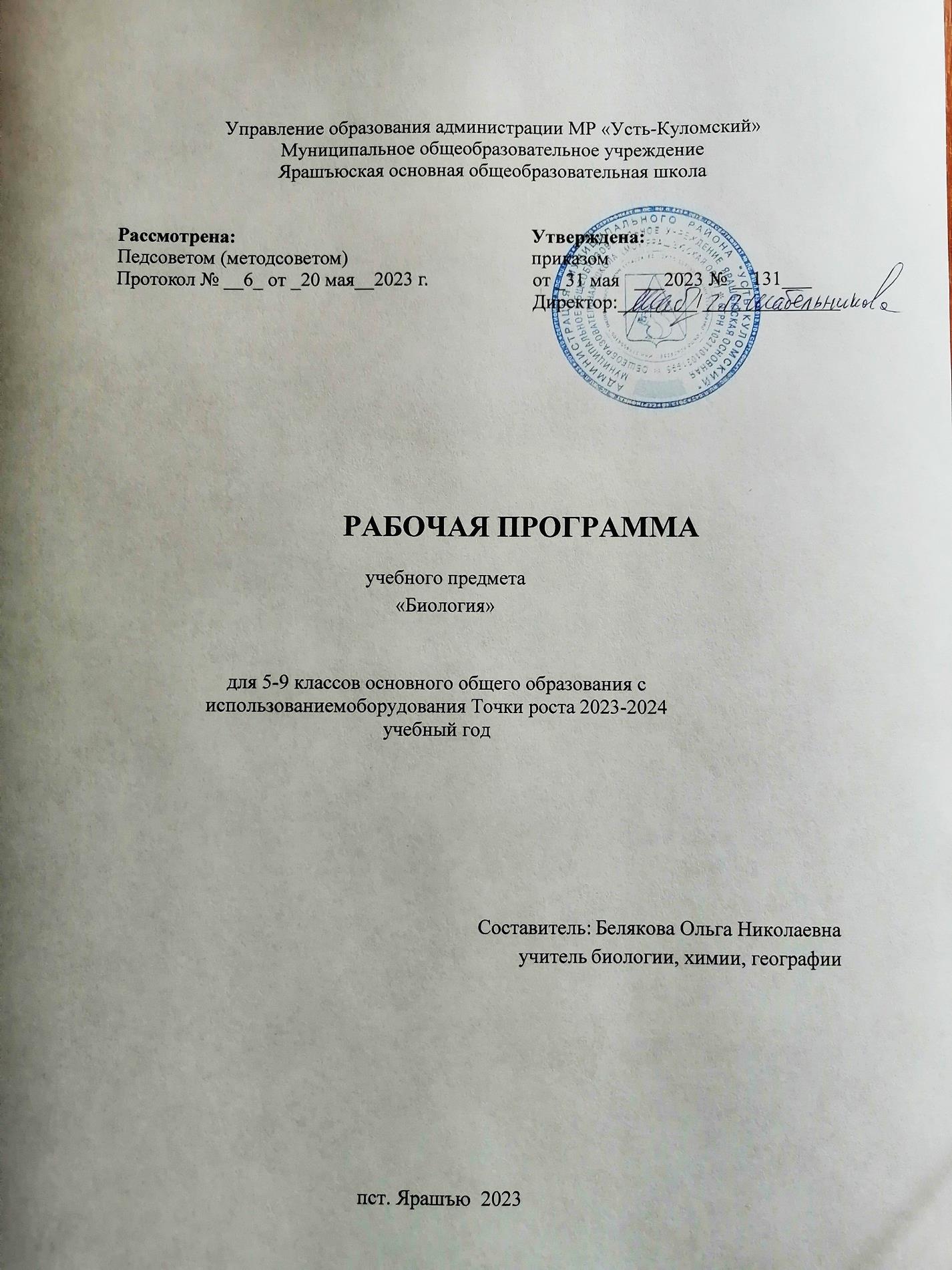 Рабочая программа по биологии на уровне основного общего образования составлена на основе Требований к результатам освоения основной образовательной программы основного общего образования, представленных в Федеральном государственном образовательном стандарте основного общего образования, а также Примерной программы воспитания.ПОЯСНИТЕЛЬНАЯ ЗАПИСКАДанная программа по биологии основного общего образования разработана в соответствии с требованиями обновлённого Федерального государственного образовательного стандарта основного общего образования (ФГОС ООО) и с учётом Примерной основной образовательной программы основного общего образования (ПООП ООО).Программа направлена на формирование естественно-научной грамотности учащихся и организацию изучения биологии на деятельностной основе. В программе учитываются возможности предмета в реализации Требований ФГОС ООО к планируемым, личностным и метапредметным результатам обучения, а также реализация межпредметных связей естественно-научных учебных предметов на уровне основного общего образования.В программе определяются основные цели изучения биологии на уровне основного общего образования, планируемые результаты освоения курса биологии: личностные, метапредметные, предметные.ОБЩАЯ ХАРАКТЕРИСТИКА УЧЕБНОГО ПРЕДМЕТА «БИОЛОГИЯ»Учебный предмет «Биология» развивает представления о познаваемости живой природы и методах её познания, он позволяет сформировать систему научных знаний о живых системах, умения их получать, присваивать и применять в жизненных ситуациях. Биологическая подготовка обеспечивает понимание обучающимися научных принципов человеческой деятельности в природе, закладывает основы экологической культуры, здорового образа жизни.ЦЕЛИ ИЗУЧЕНИЯ УЧЕБНОГО ПРЕДМЕТА «БИОЛОГИЯ»Целями изучения биологии на уровне основного общего образования являются:формирование системы знаний о признаках и процессах жизнедеятельности биологических систем разного уровня организации; формирование системы знаний об особенностях строения, жизнедеятельности организма человека, условиях сохранения его здоровья; формирование умений применять методы биологической науки для изучения биологических систем, в том числе и организма человека;формирование умений использовать информацию о современных достижениях в области биологии для объяснения процессов и явлений живой природы и жизнедеятельности собственного организма;формирование умений объяснять роль биологии в практической деятельности людей, значение биологического разнообразия для сохранения биосферы, последствия деятельности человека в природе;формирование экологической культуры в целях сохранения собственного здоровья и охраны окружающей среды. Достижение целей обеспечивается решением следующих ЗАДАЧ: приобретение знаний обучающимися о живой природе, закономерностях строения, жизнедеятельности и средообразующей роли организмов; человеке как биосоциальном существе; о роли биологической науки в практической деятельности людей; овладение умениями проводить исследования с использованием биологического оборудования и наблюдения за состоянием собственного организма;освоение приёмов работы с биологической информацией, в том числе о современных достижениях в области биологии, её анализ и критическое оценивание;воспитание биологически и экологически грамотной личности, готовой к сохранению собственного здоровья и охраны окружающей среды.МЕСТО УЧЕБНОГО ПРЕДМЕТА «БИОЛОГИЯ» В УЧЕБНОМ ПЛАНЕВ соответствии с ФГОС ООО биология является обязательным предметом на уровне основного общего образования. Данная программа предусматривает изучение биологии в объёме 273 часов за пять лет обучения: из расчёта с 5-6 класс-1часс в неделю, 7 класс — 2 часа в неделю, в 8—9 классах — 2 часа в неделю. В тематическом планировании для каждого класса предлагается резерв времени, который учитель может использовать по своему усмотрению, в том числе для контрольных, самостоятельных работ и обобщающих уроков.СОДЕРЖАНИЕ УЧЕБНОГО ПРЕДМЕТА 5 КЛАСС1. Введение.Биология-наука о живой природе. Методы исследования биологии. Разнообразие живой природы. Царства живых организмов. Отличительные признаки живого. Среды обитания организмов. Экологические факторы и их влияние на живые организмы.Кабинет биологии. Правила поведения и работы в кабинете с биологическими приборами и инструментами.Биологические термины, понятия, символы. Источники биологических знаний. Поиск информации с использованием различных источников (научнопопулярная литература, справочники, Интернет).2. Клеточное строение организмов.Устройство увеличительных приборов. Строение клетки. Химческий состав клктки.Жизнедеятельность клетки, её строение и рост. Ткани.Лабораторные и практические работы1. Изучение лабораторного оборудования: термометры, весы, чашки Петри, пробирки, мензурки. Правила работы с оборудованием в школьном кабинете.
2. Ознакомление с устройством лупы, светового микроскопа, правила работы с ними.
3. Ознакомление с растительными клетками: томата и арбуза (натуральные препараты), (готовые микропрепараты) с помощью лупы и светового микроскопа.Экскурсии или видеоэкскурсииОвладение методами изучения живой природы — наблюдением и экспериментом.3. Царство Бактерии.Бактерии-древнейшие обитатели нашей планеты. Особенности строения клеток бактерий. Процессы жизнедеятельности бактерий. Бактерии в природе и жизни человека. Болезнетворные бактерии и меры защиты от них4. Царство Грибы.Особенности строения грибов. Разнообразие грибов. Роль грибов в природе и жизни человека. Съедобные и не съедобные грибы. Признаки поражения организмов болезнетворными грибами.Экскурсии или видеоэкскурсииГрибы родного края (краеведение).5. Царство РастенияБотаника — наука о растениях. Разделы ботаники. Связь ботаники с другими науками и техникой. Общие признаки растений.Разнообразие растений. Уровни организации растительного организма. Высшие и низшие растения. Споровые и семенные растения.Усложнение растений в процессе их исторического развития. Приспособление растений к различным средам обитания и различным  природным условиям. Лабораторные и практические работыНаблюдение за ростом и развитием цветкового растения в комнатных условиях (на примере фасоли или посевного гороха). Определение условий прорастания семян. Автор УМК: В. В. Пасечник 5класс «Биология. Бактерии, грибы, растения»                                                                            М. «Просвещение» 2022г.                                                         ТЕМАТИЧЕСКОЕ ПЛАНИРОВАНИЕ                                                                     Количество часов в неделю - 1ч.                                                                     Количество часов в год - 34 ч.6 КЛАСС1. Строение и многообразие покрытосеменных растений.Строение семян. Виды корней и типы корневых систем. Зоны корня. Условия произрастания и видоизменения корней. Побег и почки. Внешнее строение листа. Клеточное строение листа. Влияние факторов среды на строение листа. Видоизменение листьев. Строение стебля. Видоизменеия побегов. Цветок. Соцветия. Плоды. Распространения плодов и семян.Лабораторные и практические работы1. Изучение микроскопического строения листа водного растения элодеи.
2. Изучение строения растительных тканей (использование микропрепаратов).
3. Изучение внешнего строения травянистого цветкового растения (на живых или гербарных экземплярах растений): пастушья сумка, редька дикая, лютик едкий и др.).4. Изучение строения корневых систем (стержневой и мочковатой) на примере гербарных экземпляров или живых растений.
5.Изучение микропрепарата клеток корня.
6. Изучение строения вегетативных и генеративных почек (на примере сирени, тополя и др.).
7. Ознакомление с внешним строением листьев и листорасположением (на комнатных растениях).
8.Изучение микроскопического строения листа (на готовых микропрепаратах).
Экскурсии или видеоэкскурсииОзнакомление в природе с цветковыми растениями.2. Жизнь растений.Минеральное питание растений. Фотосинтез. Дыхание растений. Испарение воды растениями. Листопад. Передвижение воды и питательных веществ в растении. Прорастание семян. Способы размножения растений. Размножение споровых растений. Размножение голосеменных растений. Половое размножение покрытосеменных растений. Вегетативное размножение покрытосеменных растений.Лабораторные и практические работы1. Обнаружение неорганических и органических веществ в растении.
2. Рассматривание микроскопического строения ветки дерева (на готовом микропрепарате).
3. Выявление передвижения воды и минеральных веществ по древесине.
4. Исследование строения корневища, клубня, луковицы.5. Наблюдение за ростом корня.
6. Наблюдение за ростом побега.
7. Определение возраста дерева по спилу.8. Овладение приёмами вегетативного размножения растений (черенкование побегов, черенкование листьев и др.) на примере комнатных растений (традесканция, сенполия, бегония, сансевьера и др.).
9. Изучение строения цветков.
10. Ознакомление с различными типами соцветий.
11. Изучение строения семян двудольных растений.
12. Изучение строения семян однодольных растений.
13. Определение всхожести семян культурных растений и посев их в грунт.3.Природные сообщества.Растительные сообщества. Влияние хозяйственной деятельности человека на растительный мир. Охрана растений.4.Классификация растенийОсновы систематики. Класс Двудольные. Семейства Крестоцветный (Капустные) Розоцветные, Паслёновые, Мотыльковые (Бобовые), Сложноцветные (Астровые). Класс Однодольные. Семейства Лилейные и Злаковые. Культурные растения.Лабораторные и практические работы1. Изучение признаков представителей семейств: Крестоцветные (Капустные), Розоцветные (Розовые), Мотыльковые (Бобовые), Паслёновые, Сложноцветные (Астровые), Лилейные, Злаки (Мятликовые) на гербарных и натуральных образцах.
2. Определение видов растений (на примере трёх семейств) с использованием определителей растений или определительных карточек.Автор УМК: В. В. Пасечник 6 класс  «Биология. Многообразие покрытосеменных растений»                                                                              М. «Просвещение» 2022г.                                                           ТЕМАТИЧЕСКОЕ ПЛАНИРОВАНИЕ                                                                     Количество часов в неделю - 1ч.                                                                     Количество часов в год - 34 ч.7 КЛАСС1. Животный организмЗоология — наука о животных. Разделы зоологии. Связь зоологии с другими науками и техникой.Общие признаки животных. Отличия животных от растений. Многообразие животного мира. Одноклеточные и многоклеточные животные. Форма тела животного, симметрия, размеры тела и др.Животная клетка. Открытие животной клетки (А. Левенгук). Строение животной клетки: клеточная мембрана, органоиды передвижения, ядро с ядрышком, цитоплазма (митохондрии, пищеварительные и сократительные вакуоли, лизосомы, клеточный центр). Процессы, происходящие в клетке. Деление клетки. Ткани животных, их разнообразие. Органы и системы органов животных. Организм — единое целое.Лабораторные и практические работыИсследование под микроскопом готовых микропрепаратов клеток и тканей животных.2. Строение и жизнедеятельность организма животного**(Темы 2 и 3 возможно менять местами по усмотрению учителя, рассматривая содержание темы 2 в качестве обобщения учебного материала)Опора и движение животных. Особенности гидростатического, наружного и внутреннего скелета у животных. Передвижение у одноклеточных (амёбовидное, жгутиковое). Мышечные движения у многоклеточных: полёт насекомых, птиц; плавание рыб; движение по суше позвоночных животных (ползание, бег, ходьба и др.). Рычажные конечности.Питание и пищеварение у животных. Значение питания. Питание и пищеварение у простейших. Внутриполостное и внутриклеточное пищеварение, замкнутая и сквозная пищеварительная система у беспозвоночных. Пищеварительный тракт у позвоночных, пищеварительные железы. Ферменты. Особенности пищеварительной системы у представителей отрядов млекопитающих.Дыхание животных. Значение дыхания. Газообмен через всю поверхность клетки. Жаберное дыхание. Наружные и внутренние жабры. Кожное, трахейное, лёгочное дыхание у обитателей суши. Особенности кожного дыхания. Роль воздушных мешков у птиц.Транспорт веществ у животных. Роль транспорта веществ в организме животных. Замкнутая и незамкнутая кровеносные системы у беспозвоночных. Сердце, кровеносные сосуды. Спинной и брюшной сосуды, капилляры, «ложные сердца» у дождевого червя. Особенности строения незамкнутой кровеносной системы у моллюсков и насекомых. Круги кровообращения и особенности строения сердец у позвоночных, усложнение системы кровообращения.Выделение у животных. Значение выделения конечных продуктов обмена веществ. Сократительные вакуоли у простейших. Звёздчатые клетки и канальцы у плоских червей, выделительные трубочки и воронки у кольчатых червей. Мальпигиевы сосуды у насекомых. Почки (туловищные и тазовые), мочеточники, мочевой пузырь у позвоночных животных. Особенности выделения у птиц, связанные с полётом.Покровы тела у животных. Покровы у беспозвоночных. Усложнение строения кожи у позвоночных. Кожа как орган выделения. Роль кожи в теплоотдаче. Производные кожи. Средства пассивной и активной защиты у животных.Координация и регуляция жизнедеятельности у животных. Раздражимость у одноклеточных животных. Таксисы (фототаксис, трофотаксис, хемотаксис и др.). Нервная регуляция. Нервная система, её значение. Нервная система у беспозвоночных: сетчатая (диффузная), стволовая, узловая. Нервная система у позвоночных (трубчатая): головной и спинной мозг, нервы. Усложнение головного мозга от рыб до млекопитающих. Появление больших полушарий, коры, борозд и извилин. Гуморальная регуляция. Роль гормонов в жизни животных. Половые гормоны. Половой диморфизм. Органы чувств, их значение. Рецепторы. Простые и сложные (фасеточные) глаза у насекомых. Орган зрения и слуха у позвоночных, их усложнение. Органы обоняния, вкуса и осязания у беспозвоночных и позвоночных животных. Орган боковой линии у рыб.Поведение животных. Врождённое и приобретённое поведение (инстинкт и научение). Научение: условные рефлексы, импринтинг (запечатление), инсайт (постижение). Поведение: пищевое, оборонительное, территориальное, брачное, исследовательское. Стимулы поведения.Размножение и развитие животных. Бесполое размножение: деление клетки одноклеточного организма на две, почкование, фрагментация. Половое размножение. Преимущество полового размножения. Половые железы. Яичники и семенники. Половые клетки (гаметы). Оплодотворение. Зигота. Партеногенез. Зародышевое развитие. Строение яйца птицы. Внутриутробное развитие млекопитающих. Зародышевые оболочки. Плацента (детское место). Пупочный канатик (пуповина). Постэмбриональное развитие: прямое, непрямое. Метаморфоз (развитие с превращением): полный и неполный.Лабораторные и практические работы1. Ознакомление с органами опоры и движения у животных.
2. Изучение способов поглощения пищи у животных.
3. Изучение способов дыхания у животных.
4. Ознакомление с системами органов транспорта веществ у животных.
5. Изучение покровов тела у животных.
6. Изучение органов чувств у животных.
7. Формирование условных рефлексов у аквариумных рыб.
8. Строение яйца и развитие зародыша птицы (курицы).3. Систематические группы животныхОсновные категории систематики животных. Вид как основная систематическая категория животных. Классификация животных. Система животного мира. Систематические категории животных (царство, тип, класс, отряд, семейство, род, вид), их соподчинение. Бинарная номенклатура. Отражение современных знаний о происхождении и родстве животных в классификации животных.Одноклеточные животные — простейшие. Строение и жизнедеятельность простейших. Местообитание и образ жизни. Образование цисты при неблагоприятных условиях среды. Многообразие простейших. Значение простейших в природе и жизни человека (образование осадочных пород, возбудители заболеваний, симбиотические виды). Пути заражения человека и меры профилактики, вызываемые одноклеточными животными (малярийный плазмодий).Лабораторные и практические работы1. Исследование строения инфузории-туфельки и наблюдение за её передвижением. Изучение хемотаксиса.
2. Многообразие простейших (на готовых препаратах).
3. Изготовление модели клетки простейшего (амёбы, инфузории-туфельки и др.).Многоклеточные животные. Кишечнополостные. Общая характеристика. Местообитание. Особенности строения и жизнедеятельности. Эктодерма и энтодерма. Внутриполостное и клеточное переваривание пищи. Регенерация. Рефлекс. Бесполое размножение (почкование). Половое размножение. Гермафродитизм. Раздельнополые кишечнополостные. Многообразие кишечнополостных. Значение кишечнополостных в природе и жизни человека. Коралловые полипы и их роль в рифообразовании.Лабораторные и практические работы1. Исследование строения пресноводной гидры и её передвижения (школьный аквариум).
2. Исследование питания гидры дафниями и циклопами (школьный аквариум).
3. Изготовление модели пресноводной гидры.Плоские, круглые, кольчатые черви. Общая характеристика. Особенности строения и жизнедеятельности плоских, круглых и кольчатых червей. Многообразие червей. Паразитические плоские и круглые черви. Циклы развития печёночного сосальщика, бычьего цепня, человеческой аскариды. Черви, их приспособления к паразитизму, вред, наносимый человеку, сельскохозяйственным растениям и животным. Меры по предупреждению заражения паразитическими червями. Роль червей как почвообразователей.Лабораторные и практические работы1. Исследование внешнего строения дождевого червя. Наблюдение за реакцией дождевого червя на раздражители.
2. Исследование внутреннего строения дождевого червя (на готовом влажном препарате и микропрепарате).
3. Изучение приспособлений паразитических червей к паразитизму (на готовых влажных и микропрепаратах).Членистоногие. Общая характеристика. Среды жизни. Внешнее и внутреннее строение членистоногих. Многообразие членистоногих. Представители классов.Ракообразные. Особенности строения и жизнедеятельности. Значение ракообразных в природе и жизни человека.Паукообразные. Особенности строения и жизнедеятельности в связи с жизнью на суше. Клещи — вредители культурных растений и меры борьбы с ними. Паразитические клещи — возбудители и переносчики опасных болезней. Меры защиты от клещей. Роль клещей в почвообразовании.Насекомые. Особенности строения и жизнедеятельности. Размножение насекомых и типы развития. Отряды насекомых*: Прямокрылые, Равнокрылые, Полужесткокрылые, Чешуекрылые, Жесткокрылые, Перепончатокрылые, Двукрылые и др. Насекомые — переносчики возбудителей и паразиты человека и домашних животных. Насекомые-вредители сада, огорода, поля, леса.Насекомые, снижающие численность вредителей растений. Поведение насекомых, инстинкты. Меры по сокращению численности насекомых-вредителей. Значение насекомых в природе и жизни человека.*Отряды насекомых изучаются обзорно по усмотрению учителя в зависимости от местных условий. Более подробно изучаются на примере двух местных отрядов.Лабораторные и практические работы1. Исследование внешнего строения насекомого (на примере майского жука или других крупных насекомых-вредителей).
2. Ознакомление с различными типами развития насекомых (на примере коллекций).Моллюски. Общая характеристика. Местообитание моллюсков. Строение и процессы жизнедеятельности, характерные для брюхоногих, двустворчатых, головоногих моллюсков. Черты приспособленности моллюсков к среде обитания. Размножение моллюсков. Многообразие моллюсков. Значение моллюсков в природе и жизни человека.Лабораторные и практические работыИсследование внешнего строения раковин пресноводных и морских моллюсков (раковины беззубки, перловицы, прудовика, катушки и др.).Хордовые. Общая характеристика. Зародышевое развитие хордовых. Систематические группы хордовых. Подтип Бесчерепные (ланцетник). Подтип Черепные, или Позвоночные.Рыбы. Общая характеристика. Местообитание и внешнее строе-ние рыб. Особенности внутреннего строения и процессов жизнедеятельности. Приспособленность рыб к условиям обитания. Отличия хрящевых рыб от костных рыб. Размножение, развитие и миграция рыб в природе. Многообразие рыб, основные систематические группы рыб. Значение рыб в природе и жизни человека. Хозяйственное значение рыб.Лабораторные и практические работы1. Исследование внешнего строения и особенностей передвижения рыбы (на примере живой рыбы в банке с водой).
2. Исследование внутреннего строения рыбы (на примере готового влажного препарата).Земноводные. Общая характеристика. Местообитание земноводных. Особенности внешнего и внутреннего строения, процессов жизнедеятельности, связанных с выходом земноводных на сушу. Приспособленность земноводных к жизни в воде и на суше. Размножение и развитие земноводных.Многообразие земноводных и их охрана. Значение земноводных в природе и жизни человека.Пресмыкающиеся. Общая характеристика. Местообитание пресмыкающихся. Особенности внешнего и внутреннего строения пресмыкающихся. Процессы жизнедеятельности.Приспособленность пресмыкающихся к жизни на суше. Размножение и развитие пресмыкающихся. Регенерация. Многообразие пресмыкающихся и их охрана. Значение пресмыкающихся в природе и жизни человека.Птицы. Общая характеристика. Особенности внешнего строения птиц. Особенности внутреннего строения и процессов жизнедеятельности птиц. Приспособления птиц к полёту. Поведение. Размножение и развитие птиц. Забота о потомстве. Сезонные явления в жизни птиц. Миграции птиц, их изучение. Многообразие птиц. Экологические группы птиц*. Приспособленность птиц к различным условиям среды. Значение птиц в природе и жизни человека.*Многообразие птиц изучается по выбору учителя на примере трёх экологических групп с учётом распространения птиц в своём регионе.Лабораторные и практические работы1. Исследование внешнего строения и перьевого покрова птиц (на примере чучела птиц и набора перьев: контурных, пуховых и пуха).
2. Исследование особенностей скелета птицы.Млекопитающие. Общая характеристика. Среды жизни млекопитающих. Особенности внешнего строения, скелета и мускулатуры, внутреннего строения. Процессы жизнедеятельности. Усложнение нервной системы. Поведение млекопитающих. Размножение и развитие. Забота о потомстве.Первозвери. Однопроходные (яйцекладущие) и Сумчатые (низшие звери). Плацентарные млекопитающие. Многообразие млекопитающих. Насекомоядные и Рукокрылые. Грызуны, Зайцеобразные. Хищные. Ластоногие и Китообразные. Парнокопытные и Непарнокопытные. Приматы*. Семейства отряда Хищные: собачьи, кошачьи, куньи, медвежьи.Значение млекопитающих в природе и жизни человека. Млекопитающие — переносчики возбудителей опасных заболеваний. Меры борьбы с грызунами. Многообразие млекопитающих родного края.*Изучаются 6 отрядов млекопитающих на примере двух видов из каждого отряда по выбору учителя.Лабораторные и практические работы1. Исследование особенностей скелета млекопитающих.
2. Исследование особенностей зубной системы млекопитающих.4. Развитие животного мира на ЗемлеЭволюционное развитие животного мира на Земле. Усложнение животных в процессе эволюции. Доказательства эволюционного развития животного мира. Палеонтология. Ископаемые остатки животных, их изучение. Методы изучения ископаемых остатков. Реставрация древних животных. «Живые ископаемые» животного мира.Жизнь животных в воде. Одноклеточные животные. Происхождение многоклеточных животных. Основные этапы эволюции беспозвоночных. Основные этапы эволюции позвоночных животных. Вымершие животные.Лабораторные и практические работыИсследование ископаемых остатков вымерших животных.5. Животные в природных сообществахЖивотные и среда обитания. Влияние света, температуры и влажности на животных. Приспособленность животных к условиям среды обитания.Популяции животных, их характеристики. Одиночный и групповой образ жизни. Взаимосвязи животных между собой и с другими организмами. Пищевые связи в природном сообществе. Пищевые уровни, экологическая пирамида. Экосистема.Животный мир природных зон Земли. Основные закономерности распределения животных на планете. Фауна.6. Животные и человекВоздействие человека на животных в природе: прямое и косвенное. Промысловые животные (рыболовство, охота). Ведение промысла животных на основе научного подхода. Загрязнение окружающей среды.Одомашнивание животных. Селекция, породы, искусственный отбор, дикие предки домашних животных. Значение домашних животных в жизни человека. Животные сельскохозяйственных угодий. Методы борьбы с животными-вредителями.Город как особая искусственная среда, созданная человеком. Синантропные виды животных. Условия их обитания. Беспозвоночные и позвоночные животные города. Адаптация животных к новым условиям. Рекреационный пресс на животных диких видов в условиях города. Безнадзорные домашние животные. Питомники. Восстановление численности редких видов животных: особо охраняемые природные территории (ООПТ). Красная книга России. Меры сохранения животного мира.Автор УМК: В.В. Латюшин, В.А. Шапкин 7 класс «Биология. Животные»                                                                                 М. «Просвещение» 2022г.Тематическое планирование.                                                                                           Биология. Животные                                                                                     7 класс 2 ч в неделю; всего 68 ч, 8 КЛАСС1. Человек — биосоциальный видНауки о человеке (анатомия, физиология, психология, антропология, гигиена, санитария, экология человека). Методы изучения организма человека. Значение знаний о человеке для самопознания и сохранения здоровья. Особенности человека как биосоциального существа.Место человека в системе органического мира. Человек как часть природы. Систематическое положение современного человека. Сходство человека с млекопитающими. Отличие человека от приматов. Доказательства животного происхождения человека. Человек разумный. Антропогенез, его этапы. Биологические и социальные факторы становления человека. Человеческие расы.2. Структура организма человекаСтроение и химический состав клетки. Обмен веществ и превращение энергии в клетке. Многообразие клеток, их деление. Нуклеиновые кислоты. Гены. Хромосомы. Хромосомный набор. Митоз, мейоз. Соматические и половые клетки. Стволовые клетки.Типы тканей организма человека: эпителиальные, соединительные, мышечные, нервная. Свойства тканей, их функции. Органы и системы органов. Организм как единое целое. Взаимо-связь органов и систем как основа гомеостаза.Лабораторные и практические работы1. Изучение клеток слизистой оболочки полости рта человека.
2. Изучение микроскопического строения тканей (на готовых микропрепаратах).
3. Распознавание органов и систем органов человека (по таблицам).3. Нейрогуморальная регуляцияНервная система человека, её организация и значение.Нейроны, нервы, нервные узлы. Рефлекс. Рефлекторная дуга. Рецепторы. Двухнейронные и трёхнейронные рефлекторные дуги.Спинной мозг, его строение и функции. Рефлексы спинного мозга. Головной мозг, его строение и функции. Большие полушария. Рефлексы головного мозга. Безусловные (врождённые) и условные (приобретённые) рефлексы.Соматическая нервная система. Вегетативная (автономная) нервная система. Нервная система как единое целое. Нарушения в работе нервной системы.Гуморальная регуляция функций. Эндокринная система. Железы внутренней секреции. Железы смешанной секреции. Гормоны, их роль в регуляции физиологических функций организма, роста и развития. Нарушение в работе эндокринных желёз. Особенности рефлекторной и гуморальной регуляции функций организма.Лабораторные и практические работы1. Изучение головного мозга человека (по муляжам).
2. Изучение изменения размера зрачка в зависимости от освещённости.4. Опора и движениеЗначение опорно-двигательного аппарата. Скелет человека, строение его отделов и функции. Кости, их химический состав, строение. Типы костей. Рост костей в длину и толщину. Соединение костей. Скелет головы. Скелет туловища. Скелет конечностей и их поясов. Особенности скелета человека, связанные с прямохождением и трудовой деятельностью.Мышечная система. Строение и функции скелетных мышц. Работа мышц: статическая и динамическая; мышцы сгибатели и разгибатели. Утомление мышц. Гиподинамия. Роль двигательной активности в сохранении здоровья.Нарушения опорно-двигательной системы. Возрастные изменения в строении костей. Нарушение осанки. Предупреждение искривления позвоночника и развития плоскостопия. Профилактика травматизма. Первая помощь при травмах опорно-двигательного аппарата.Лабораторные и практические работы1. Исследование свойств кости.
2. Изучение строения костей (на муляжах).
3. Изучение строения позвонков (на муляжах).
4. Определение гибкости позвоночника.
5. Измерение массы и роста своего организма.
6. Изучение влияния статической и динамической нагрузки на утомление мышц.
7. Выявление нарушения осанки.
8. Определение признаков плоскостопия.
9. Оказание первой помощи при повреждении скелета и мышц.5. Внутренняя среда организмаВнутренняя среда и её функции. Форменные элементы крови: эритроциты, лейкоциты и тромбоциты. Малокровие, его причины. Красный костный мозг, его роль в организме. Плазма крови. Постоянство внутренней среды (гомеостаз). Свёртывание крови. Группы крови. Резус-фактор. Переливание крови. Донорство.Иммунитет и его виды. Факторы, влияющие на иммунитет (приобретённые иммунодефициты): радиационное облучение, химическое отравление, голодание, воспаление, вирусные заболевания, ВИЧ-инфекция. Вилочковая железа, лимфатические узлы. Вакцины и лечебные сыворотки. Значение работ Л. Пастера и И. И. Мечникова по изучению иммунитета.Лабораторные и практические работыИзучение микроскопического строения крови человека и лягушки (сравнение).6. КровообращениеОрганы кровообращения. Строение и работа сердца. Автоматизм сердца. Сердечный цикл, его длительность. Большой и малый круги кровообращения. Движение крови по сосудам. Пульс. Лимфатическая система, лимфоотток. Регуляция деятельности сердца и сосудов. Гигиена сердечно-сосудистой системы. Профилактика сердечно-сосудистых заболеваний. Первая помощь при кровотечениях.Лабораторные и практические работы1. Измерение кровяного давления.
2. Определение пульса и числа сердечных сокращений в покое и после дозированных физических нагрузок у человека.
3. Первая помощь при кровотечениях.7. ДыханиеДыхание и его значение. Органы дыхания. Лёгкие. Взаимо-связь строения и функций органов дыхания. Газообмен в лёгких и тканях. Жизненная ёмкость лёгких. Механизмы дыхания. Дыхательные движения. Регуляция дыхания.Инфекционные болезни, передающиеся через воздух, предупреждение воздушно-капельных инфекций. Вред табакокурения, употребления наркотических и психотропных веществ. Реанимация. Охрана воздушной среды. Оказание первой помощи при поражении органов дыхания.Лабораторные и практические работы1. Измерение обхвата грудной клетки в состоянии вдоха и выдоха.
2. Определение частоты дыхания. Влияние различных факторов на частоту дыхания.8. Питание и пищеварениеПитательные вещества и пищевые продукты. Питание и его значение. Пищеварение. Органы пищеварения, их строение и функции. Ферменты, их роль в пищеварении. Пищеварение в ротовой полости. Зубы и уход за ними. Пищеварение в желудке, в тонком и в толстом кишечнике. Всасывание питательных веществ. Всасывание воды. Пищеварительные железы: печень и поджелудочная железа, их роль в пищеварении.Микробиом человека — совокупность микроорганизмов, населяющих организм человека. Регуляция пищеварения. Методы изучения органов пищеварения. Работы И. П. Павлова.Гигиена питания. Предупреждение глистных и желудочно-кишечных заболеваний, пищевых отравлений. Влияние курения и алкоголя на пищеварение.Лабораторные и практические работы1. Исследование действия ферментов слюны на крахмал.
2. Наблюдение действия желудочного сока на белки.9. Обмен веществ и превращение энергииОбмен веществ и превращение энергии в организме человека. Пластический и энергетический обмен. Обмен воды и минеральных солей. Обмен белков, углеводов и жиров в организме. Регуляция обмена веществ и превращения энергии.Витамины и их роль для организма. Поступление витаминов с пищей. Синтез витаминов в организме. Авитаминозы и гиповитаминозы. Сохранение витаминов в пище.Нормы и режим питания. Рациональное питание — фактор укрепления здоровья. Нарушение обмена веществ.Лабораторные и практические работы1. Исследование состава продуктов питания.
2. Составление меню в зависимости от калорийности пищи.
3. Способы сохранения витаминов в пищевых продуктах.10. КожаСтроение и функции кожи. Кожа и её производные. Кожа и терморегуляция. Влияние на кожу факторов окружающей среды.Закаливание и его роль. Способы закаливания организма. Гигиена кожи, гигиенические требования к одежде и обуви. Заболевания кожи и их предупреждения. Профилактика и первая помощь при тепловом и солнечном ударах, ожогах и обморожениях.Лабораторные и практические работы1. Исследование с помощью лупы тыльной и ладонной стороны кисти.
2. Определение жирности различных участков кожи лица.
3. Описание мер по уходу за кожей лица и волосами в зависимости от типа кожи.
4. Описание основных гигиенических требований к одежде и обуви.11. ВыделениеЗначение выделения. Органы выделения. Органы мочевыделительной системы, их строение и функции. Микроскопическое строение почки. Нефрон. Образование мочи. Регуляция мочеобразования и мочеиспускания. Заболевания органов мочевыделительной системы, их предупреждение.Лабораторные и практические работы1. Определение местоположения почек (на муляже).
2. Описание мер профилактики болезней почек.12. Размножение и развитиеОрганы репродукции, строение и функции. Половые железы. Половые клетки. Оплодотворение. Внутриутробное развитие. Влияние на эмбриональное развитие факторов окружающей среды. Роды. Лактация. Рост и развитие ребёнка. Половое созревание. Наследование признаков у человека. Наследственные болезни, их причины и предупреждение. Набор хромосом, половые хромосомы, гены. Роль генетических знаний для планирования семьи. Инфекции, передающиеся половым путём, их профилактика.Лабораторные и практические работыОписание основных мер по профилактике инфекционных вирусных заболеваний: СПИД и гепатит.13. Органы чувств и сенсорные системыОрганы чувств и их значение. Анализаторы. Сенсорные системы. Глаз и зрение. Оптическая система глаза. Сетчатка. Зрительные рецепторы. Зрительное восприятие. Нарушения зрения и их причины. Гигиена зрения.Ухо и слух. Строение и функции органа слуха. Механизм работы слухового анализатора. Слуховое восприятие. Нарушения слуха и их причины. Гигиена слуха.Органы равновесия, мышечного чувства, осязания, обоняния и вкуса. Взаимодействие сенсорных систем организма.Лабораторные и практические работы1. Определение остроты зрения у человека.
2. Изучение строения органа зрения (на муляже и влажном препарате).
3. Изучение строения органа слуха (на муляже).14. Поведение и психикаПсихика и поведение человека. Потребности и мотивы поведения. Социальная обусловленность поведения человека. Рефлекторная теория поведения. Высшая нервная деятельность человека, работы И. М. Сеченова, И. П. Павлова. Механизм образования условных рефлексов. Торможение. Динамический стереотип. Роль гормонов в поведении. Наследственные и ненаследственные программы поведения у человека. Приспособительный характер поведения.Первая и вторая сигнальные системы. Познавательная деятельность мозга. Речь и мышление. Память и внимание. Эмоции. Индивидуальные особенности личности: способности, темперамент, характер, одарённость. Типы высшей нервной деятельности и темперамента. Особенности психики человека. Гигиена физического и умственного труда. Режим труда и отдыха. Сон и его значение. Гигиена сна.Лабораторные и практические работы1. Изучение кратковременной памяти.
2. Определение объёма механической и логической памяти.
3. Оценка сформированности навыков логического мышления.15. Человек и окружающая средаЧеловек и окружающая среда. Экологические факторы и их действие на организм человека. Зависимость здоровья человека от состояния окружающей среды. Микроклимат жилых помещений. Соблюдение правил поведения в окружающей среде, в опасных и чрезвычайных ситуациях.Здоровье человека как социальная ценность. Факторы, нарушающие здоровье: гиподинамия, курение, употребление алкоголя, наркотиков, несбалансированное питание, стресс. Укрепление здоровья: аутотренинг, закаливание, двигательная активность, сбалансированное питание. Культура отношения к собственному здоровью и здоровью окружающих. Всемирная организация здравоохранения.Человек как часть биосферы Земли. Антропогенные воздействия на природу. Урбанизация. Цивилизация. Техногенные изменения в окружающей среде. Современные глобальные экологические проблемы. Значение охраны окружающей среды для сохранения человечества.	Автор УМК: Д.В.Колесов, Р.Д.Маш, И.Н.Беляев 8 класс «Биология. Человек.»                                                                           М. «Просвещение» 2022г.Тематическое планирование. Биология. Человек.8 класс (68 часов, 2 часа в неделю)9 КЛАССВведение. Биология в системе наук Биология как наука. Место биологии в системе наук. Значение биологии для понимания научной картины мира. Методы биологических исследований. Понятие «жизнь». Современные научные представления о сущности жизни. Значение биологической науки в деятельности человека.
1. Основы цитологии - науки о клетке Предмет, задачи и методы исследования цитологии как науки. История открытия и изучения клетки. Основные положения клеточной теории. Значение цитологических исследований для развития биологии и других биологических наук, медицины, сельского хозяйства.Клетка как структурная и функциональная единица живого. Химический состав клетки. Основные компоненты клетки. Строение мембран и ядра, их функции. Цитоплазма и основные органоиды. Их функции в клетке.Особенности строения клеток бактерий, грибов, животных и растений. Вирусы.Обмен веществ и превращения энергия в клетке. Способы получения органических веществ: автотрофы и гетеротрофы. Фотосинтез, его космическая роль в биосфере.Биосинтез белков. Понятие о гене. ДНК - источник генетической информации. Генетический код. Матричный принцип биосинтеза белков. Образование РНК по матрице ДНК. Регуляция биосинтеза.Понятие о гомеостазе, регуляция процессов превращения веществ и энергии в клетке.2. Размножение и индивидуальное развитие (онтогенез) организмов Самовоспроизведение - всеобщее свойство живого. Формы размножения организмов. Бесполое размножение и его типы. Митоз как основа бесполого размножения и роста многоклеточных организмов, его биологическое значение.Половое размножение. Мейоз, его биологическое значение. Биологическое значение оплодотворения.Понятие индивидуального развития (онтогенеза) у растительных и животных организмов. Деление, рост, дифференциация клеток, органогенез, размножение, старение, смерть особей. Влияние факторов внешней среды на развитие зародыша. Уровни приспособления организма к изменяющимся условиям. 3. Основы генетикиГенетика как отрасль биологической науки. История развития генетики. Закономерности наследования признаков живых организмов. Работы Г. Менделя. Методы исследования наследственности. Гибридологический метод изучения наследственности. Моногибридное скрещивание. Закон доминирования. Закон расщепления. Полное и неполное доминирование. Закон чистоты гамет и его цитологическое обоснование. Фенотип и генотип. Генетическое определение пола. Генетическая структура половых хромосом. Наследование признаков, сцепленных с полом. Хромосомная теория наследственности. Генотип как целостная система.Основные формы изменчивости. Генотипическая изменчивость. Мутации. Причины и частота мутаций, мутагенные факторы. Эволюционная роль мутаций. Комбинативная изменчивость. Возникновение различных комбинаций генов и их роль в создании генетического разнообразия в пределах вида. Эволюционное значение комбинативной изменчивости. Фенотипическая, или модификационная, изменчивость. Роль условий внешней среды в развитии и проявлении признаков и свойств. 4. Генетика человека Методы изучения наследственности человека. Генетическое разнообразие человека. Генетические основы здоровья. Влияние среды на генетическое здоровье человека. Генетические болезни. Генотип и здоровье человека.                   5. Основы селекции и биотехнологииЗадачи и методы селекции. Генетика как научная основа селекции организмов. Достижения мировой и отечественной селекции.                                                                                                                                                                                               6. Эволюционное учение Учение об эволюции органического мира. Ч. Дарвин - основоположник учения об эволюции. Движущие силы и результаты эволюции. Усложнение растений и животных в процессе эволюции. Биологическое разнообразие как основа устойчивости биосферы, результат эволюции. Сущность эволюционного подхода к изучению живых организмов.Вид. Критерии вида. Видообразование. Понятие микроэволюции. Популяционная структура вида. Популяция как элементарная эволюционная единица. Факторы эволюции и их характеристика.Движущие силы и результаты эволюции.Естественный отбор - движущая и направляющая сила эволюции. Борьба за существование как основа естественного отбора. Роль естественного отбора в формировании новых свойств, признаков и новых видов.Возникновение адаптаций и их относительный характер. Взаимоприспособленность видов как результат действия естественного отбора.Значение знаний о микроэволюции для управления природными популяциями, решения проблем охраны природы и рационального природопользования.Понятие о макроэволюции. Соотнесение микро- и макроэволюции. Усложнение растений и животных в процессе эволюции. Биологическое разнообразие как основа устойчивости биосферы, результат эволюции                                        7. Возникновение и развитие жизни на ЗемлеВзгляды, гипотезы и теории о происхождении жизни. Органический мир как результат эволюции. История развития органического мира. 8. Взаимосвязи организмов и окружающей среды Окружающая среда - источник веществ, энергии и информации. Экология, как наука. Влияние экологических факторов на организмы. Приспособления организмов к различным экологическим факторам. Популяция. Типы взаимодействия популяций разных видов (конкуренция, хищничество, симбиоз, паразитизм).Экосистемная организация живой природы. Экосистемы. Роль производителей, потребителей и разрушителей органических веществ в экосистемах и круговороте веществ в природе. Пищевые связи в экосистеме. Особенности агроэкосистем.Биосфера - глобальная экосистема. В.И. Вернадский - основоположник учения о биосфере. Роль человека в биосфере. Экологические проблемы, их влияние на жизнь человека. Последствия деятельности человека в экосистемах, влияние его поступков на живые организмы и экосистемы.Автор УМК: А.А.Каменский, Е.А.Криксунов, В.В.Пасечник, 9 класс  «Биология. Введение в общую биологию.»                                                                           М. «Просвещение» 2022г.Тематическое планирование. Введение в общую биологию.9 класс (68 часов, 2 часа в неделю)НОРМЫ И КРИТЕРИИ ОЦЕНИВАНИЯОтметка "5" ставится в случае: 
1. Знания, понимания, глубины усвоения обучающимся всего объёма программного материала. 
2. Умения выделять главные положения в изученном материале, на основании фактов и примеров обобщать, делать выводы, устанавливать межпредметные и внутрипредметные связи, творчески применяет полученные знания в незнакомой ситуации. 
3. Отсутствие ошибок и недочётов при воспроизведении изученного материала, при устных ответах устранение отдельных неточностей с помощью дополнительных вопросов учителя, соблюдение культуры устной речи. 
Отметка "4": 
1. Знание всего изученного программного материала. 
2. Умений выделять главные положения в изученном материале, на основании фактов и примеров обобщать, делать выводы, устанавливать внутрипредметные связи, применять полученные знания на практике. 
3. Незначительные (негрубые) ошибки и недочёты при воспроизведении изученного материала, соблюдение основных правил культуры устной речи. 
Отметка "3" (уровень представлений, сочетающихся с элементами научных понятий): 
1. Знание и усвоение материала на уровне минимальных требований программы, затруднение при самостоятельном воспроизведении, необходимость незначительной помощи преподавателя. 
2. Умение работать на уровне воспроизведения, затруднения при ответах на видоизменённые вопросы. 
3. Наличие грубой ошибки, нескольких негрубых при воспроизведении изученного материала, незначительное несоблюдение основных правил культуры устной речи. 
Отметка "2": 
1. Знание и усвоение материала на уровне ниже минимальных требований программы, отдельные представления об изученном материале. 
2. Отсутствие умений работать на уровне воспроизведения, затруднения при ответах на стандартные вопросы. 
3. Наличие нескольких грубых ошибок, большого числа негрубых при воспроизведении изученного материала, значительное несоблюдение основных правил культуры устной речи.ПЛАНИРУЕМЫЕ ОБРАЗОВАТЕЛЬНЫЕ РЕЗУЛЬТАТЫОсвоение учебного предмета «Биология» на уровне основного общего образования должно обеспечивать достижение следующих личностных, метапредметных и предметных образовательных результатов:ЛИЧНОСТНЫЕ РЕЗУЛЬТАТЫПатриотическое воспитание:отношение к биологии как к важной составляющей культуры, гордость за вклад российских и советских учёных в развитие мировой биологической науки.Гражданское воспитание:готовность к конструктивной совместной деятельности при выполнении исследований и проектов, стремление к взаимопониманию и взаимопомощи.Духовно-нравственное воспитание:готовность оценивать поведение и поступки с позиции нравственных норм и норм экологической культуры;. понимание значимости нравственного аспекта деятельности человека в медицине и биологии.Эстетическое воспитание:понимание роли биологии в формировании эстетической культуры личности.Ценности научного познания:ориентация на современную систему научных представлений об основных биологических закономерностях, взаимосвязях человека с природной и социальной средой;понимание роли биологической науки в формировании научного мировоззрения;развитие научной любознательности, интереса к биологической науке, навыков исследовательской деятельности.Формирование культуры здоровья:ответственное отношение к своему здоровью и установка на здоровый образ жизни (здоровое питание, соблюдение гигиенических правил и норм, сбалансированный режим занятий и отдыха, регулярная физическая активность);осознание последствий и неприятие вредных привычек (употребление алкоголя, наркотиков, курение) и иных форм вреда для физического и психического здоровья;соблюдение правил безопасности, в том числе навыки безопасного поведения в природной среде;сформированность навыка рефлексии, управление собственным эмоциональным состоянием.Трудовое воспитание:активное участие в решении практических задач (в рамках семьи, школы, города, края) биологической и экологической направленности, интерес к практическому изучению профессий, связанных с биологией.Экологическое воспитание:ориентация на применение биологических знаний при решении задач в области окружающей среды;осознание экологических проблем и путей их решения;готовность к участию в практической деятельности экологической направленности.Адаптация обучающегося к изменяющимся условиям социальной и природной среды:адекватная оценка изменяющихся условий;принятие решения (индивидуальное, в группе) в изменяющихся условиях на основании анализа биологической информации;планирование действий в новой ситуации на основании знаний биологических закономерностей.МЕТАПРЕДМЕТНЫЕ РЕЗУЛЬТАТЫУниверсальные познавательные действияБазовые логические действия:выявлять и характеризовать существенные признаки биологических объектов (явлений);устанавливать существенный признак классификации биологических объектов (явлений, процессов), основания для обобщения и сравнения, критерии проводимого анализа;с учётом предложенной биологической задачи выявлять закономерности и противоречия в рассматриваемых фактах и наблюдениях; предлагать критерии для выявления закономерностей и противоречий;выявлять дефициты информации, данных, необходимых для решения поставленной задачи;выявлять причинно-следственные связи при изучении биологических явлений и процессов; делать выводы с использованием дедуктивных и индуктивных умозаключений, умозаключений по аналогии, формулировать гипотезы о взаимосвязях;самостоятельно выбирать способ решения учебной биологической задачи (сравнивать несколько вариантов решения, выбирать наиболее подходящий с учётом самостоятельно выделенных критериев).Базовые исследовательские действия:использовать вопросы как исследовательский инструмент познания;формулировать вопросы, фиксирующие разрыв между реальным и желательным состоянием ситуации, объекта, и самостоятельно устанавливать искомое и данное;формировать гипотезу об истинности собственных суждений, аргументировать свою позицию, мнение;проводить по самостоятельно составленному плану наблюдение, несложный биологический эксперимент, небольшое исследование по установлению особенностей биологического объекта (процесса) изучения, причинно-следственных связей и зависимостей биологических объектов между собой;оценивать на применимость и достоверность информацию, полученную в ходе наблюдения и эксперимента;самостоятельно формулировать обобщения и выводы по результатам проведённого наблюдения, эксперимента, владеть инструментами оценки достоверности полученных выводов и обобщений;прогнозировать возможное дальнейшее развитие биологических процессов и их последствия в аналогичных или сходных ситуациях, а также выдвигать предположения об их развитии в новых условиях и контекстах.Работа с информацией:применять различные методы, инструменты и запросы при поиске и отборе биологической информации или данных из источников с учётом предложенной учебной биологической задачи;выбирать, анализировать, систематизировать и интерпретировать биологическую информацию различных видов и форм представления;находить сходные аргументы (подтверждающие или опровергающие одну и ту же идею, версию) в различных информационных источниках;самостоятельно выбирать оптимальную форму представления информации и иллюстрировать решаемые задачи несложными схемами, диаграммами, иной графикой и их комбинациями;оценивать надёжность биологической информации по критериям, предложенным учителем или сформулированным самостоятельно;запоминать и систематизировать биологическую информацию.Универсальные коммуникативные действияОбщение:воспринимать и формулировать суждения, выражать эмоции в процессе выполнения практических и лабораторных работ;выражать себя (свою точку зрения) в устных и письменных текстах;распознавать невербальные средства общения, понимать значение социальных знаков, знать и распознавать предпосылки конфликтных ситуаций и смягчать конфликты, вести переговоры;понимать намерения других, проявлять уважительное отношение к собеседнику и в корректной форме формулировать свои возражения;в ходе диалога и/или дискуссии задавать вопросы по существу обсуждаемой биологической темы и высказывать идеи, нацеленные на решение биологической задачи и поддержание благожелательности общения;сопоставлять свои суждения с суждениями других участников диалога, обнаруживать различие и сходство позиций;публично представлять результаты выполненного биологического опыта (эксперимента, исследования, проекта);самостоятельно выбирать формат выступления с учётом задач презентации и особенностей аудитории и в соответствии с ним составлять устные и письменные тексты с использованием иллюстративных материалов.Совместная деятельность (сотрудничество):понимать и использовать преимущества командной и индивидуальной работы при решении конкретной биологическойпроблемы, обосновывать необходимость применения групповых форм взаимодействия при решении поставленной учебной задачи;принимать цель совместной деятельности, коллективно строить действия по её достижению: распределять роли, договариваться, обсуждать процесс и результат совместной работы; уметь обобщать мнения нескольких людей, проявлять готовность руководить, выполнять поручения, подчиняться;планировать организацию совместной работы, определять свою роль (с учётом предпочтений и возможностей всех участников взаимодействия), распределять задачи между членами команды, участвовать в групповых формах работы (обсуждения, обмен мнениями, мозговые штурмы и иные);выполнять свою часть работы, достигать качественного результата по своему направлению и координировать свои действия с другими членами команды;оценивать качество своего вклада в общий продукт по критериям, самостоятельно сформулированным участниками взаимодействия; сравнивать результаты с исходной задачей и вклад каждого члена команды в достижение результатов, разделять сферу ответственности и проявлять готовность к предоставлению отчёта перед группой;овладеть системой универсальных коммуникативных действий, которая обеспечивает сформированность социальных навыков и эмоционального интеллекта обучающихся.Универсальные регулятивные действияСамоорганизация:выявлять проблемы для решения в жизненных и учебных ситуациях, используя биологические знания;ориентироваться в различных подходах принятия решений (индивидуальное, принятие решения в группе, принятие решений группой);самостоятельно составлять алгоритм решения  задачи  (или его часть), выбирать способ решения учебной биологической задачи с учётом имеющихся ресурсов и собственных возможностей, аргументировать предлагаемые варианты решений;составлять план действий (план реализации намеченного алгоритма решения), корректировать предложенный алгоритм с учётом получения новых биологических знаний об изучаемом биологическом объекте;делать выбор и брать ответственность за решение.Самоконтроль (рефлексия):владеть способами самоконтроля, самомотивации и рефлексии;давать адекватную оценку ситуации и предлагать план её изменения;учитывать контекст и предвидеть трудности, которые могут возникнуть при решении учебной биологической задачи, адаптировать решение к меняющимся обстоятельствам;объяснять причины достижения (недостижения) результатов деятельности, давать оценку приобретённому опыту, уметь находить позитивное в произошедшей ситуации;вносить коррективы в деятельность на основе новых обстоятельств, изменившихся ситуаций, установленных ошибок, возникших трудностей;оценивать соответствие результата цели и условиям.Эмоциональный интеллект:различать, называть и управлять собственными эмоциями и эмоциями других;выявлять и анализировать причины эмоций;ставить себя на место другого человека, понимать мотивы и намерения другого;регулировать способ выражения эмоций.Принятие себя и других:осознанно относиться к другому человеку, его мнению;признавать своё право на ошибку и такое же право другого;открытость себе и другим;осознавать невозможность контролировать всё вокруг;овладеть системой универсальных учебных регулятивных действий, которая обеспечивает формирование смысловых установок личности (внутренняя позиция личности), и жизненных навыков личности (управления собой, самодисциплины, устойчивого поведения).ПРЕДМЕТНЫЕ РЕЗУЛЬТАТЫ5 КЛАССхарактеризовать ботанику как биологическую науку, её разделы и связи с другими науками и техникой;приводить примеры вклада российских (в том числе В. В. Докучаев, К. А. Тимирязев, С. Г. Навашин) и зарубежных учёных (в том числе Р. Гук, М. Мальпиги) в развитие наук о растениях;применять биологические термины и понятия (в том числе: ботаника, растительная клетка, растительная ткань, органы растений, система органов растения: корень, побег почка, лист, видоизменённые органы, цветок, плод, семя, растительный организм, минеральное питание, фотосинтез, дыхание, рост, развитие, размножение, клон, раздражимость) в соответствии с поставленной задачей и в контексте;описывать строение и жизнедеятельность растительного организма (на примере покрытосеменных или цветковых): поглощение воды и минеральное питание, фотосинтез, дыхание, транспорт веществ, рост, размножение, развитие; связь строения вегетативных и генеративных органов растений с их функциями;различать и описывать живые и гербарные экземпляры растений по заданному плану, части растений по изображениям, схемам, моделям, муляжам, рельефным таблицам;характеризовать признаки растений, уровни организации растительного организма, части растений: клетки, ткани, органы, системы органов, организм;сравнивать растительные ткани и органы растений между собой;выполнять практические и лабораторные работы по морфологии и физиологии растений, в том числе работы с микроскопом с постоянными (фиксированными) и временными микропрепаратами, исследовательские работы с использованием приборов и инструментов цифровой лаборатории;характеризовать процессы жизнедеятельности растений: поглощение воды и минеральное питание, фотосинтез, дыхание, рост, развитие, способы естественного и искусственного вегетативного размножения; семенное размножение (на примере покрытосеменных, или цветковых);выявлять причинно-следственные связи между строением и функциями тканей и органов растений, строением и жизнедеятельностью растений;классифицировать растения и их части по разным основаниям;объяснять роль растений в природе и жизни человека: значение фотосинтеза в природе и в жизни человека; биологическое и хозяйственное значение видоизменённых побегов; хозяйственное значение вегетативного размножения;применять полученные знания для выращивания и размножения культурных растений;использовать методы биологии: проводить наблюдения за растениями, описывать растения и их части, ставить простейшие биологические опыты и эксперименты;соблюдать правила безопасного труда при работе с учебным и лабораторным оборудованием, химической посудой в соответствии с инструкциями на уроке и во внеурочной деятельности;демонстрировать на конкретных примерах связь знаний биологии со знаниями по математике, географии, технологии, предметов гуманитарного цикла, различными видами искусства;владеть приёмами работы с биологической информацией: формулировать основания для извлечения и обобщения информации из двух источников; преобразовывать информацию из одной знаковой системы в другую;создавать письменные и устные сообщения, грамотно используя понятийный аппарат изучаемого раздела биологии.6 КЛАССхарактеризовать принципы классификации растений, основные систематические группы растений (водоросли, мхи, плауны, хвощи, папоротники, голосеменные, покрытосеменные или цветковые);приводить примеры вклада российских (в том числе Н. И. Вавилов, И. В. Мичурин) и зарубежных (в том числе К. Линней, Л. Пастер) учёных в развитие наук о растениях, грибах, лишайниках, бактериях;применять биологические термины и понятия (в том числе: ботаника, экология растений, микология, бактериология, систематика, царство, отдел, класс, семейство, род, вид, жизненная форма растений, среда обитания, растительное сообщество, высшие растения, низшие растения, споровые растения, семенные растения, водоросли, мхи, плауны, хвощи, папоротники, голосеменные, покрытосеменные, бактерии, грибы, лишайники) в соответствии с поставленной задачей и в контексте;различать и описывать живые и гербарные экземпляры растений, части растений по изображениям, схемам, моделям, муляжам, рельефным таблицам; грибы по изображениям, схемам, муляжам; бактерии по изображениям;выявлять признаки классов покрытосеменных или цветковых, семейств двудольных и однодольных растений;определять систематическое положение растительного организма (на примере покрытосеменных, или цветковых) с помощью определительной карточки;выполнять практические и лабораторные работы по систематике растений, микологии и микробиологии, в том числе работы с микроскопом с постоянными (фиксированными) и временными микропрепаратами, исследовательские работы с использованием приборов и инструментов цифровой лаборатории;выделять существенные признаки строения и жизнедеятельности растений, бактерий, грибов, лишайников;проводить описание и сравнивать между собой растения, грибы, лишайники, бактерии по заданному плану; делать выводы на основе сравнения;описывать усложнение организации растений в ходе эволюции растительного мира на Земле;выявлять черты приспособленности растений к среде обитания, значение экологических факторов для растений;характеризовать растительные сообщества, сезонные и поступательные изменения растительных сообществ, растительность (растительный покров) природных зон Земли;приводить примеры культурных растений и их значение в жизни человека; понимать причины и знать меры охраны растительного мира Земли;раскрывать роль растений, грибов, лишайников, бактерий в природных сообществах, в хозяйственной деятельности человека и его повседневной жизни;демонстрировать на конкретных примерах связь знаний биологии со знаниями по математике, физике, географии, технологии, литературе, и технологии, предметов гуманитарного цикла, различными видами искусства;использовать методы биологии: проводить наблюдения за растениями, бактериями, грибами,  лишайниками,  описывать их; ставить простейшие биологические опыты и эксперименты;соблюдать правила безопасного труда при работе с учебным и лабораторным оборудованием, химической посудой в соответствии с инструкциями на уроке и во внеурочной деятельности;владеть приёмами работы с биологической информацией: формулировать основания для извлечения и обобщения информации из нескольких (2—3) источников; преобразовывать информацию из одной знаковой системы в другую;создавать письменные и устные сообщения, грамотно используя понятийный аппарат изучаемого раздела биологии, сопровождать выступление презентацией с учётом особенностей аудитории сверстников.7 КЛАССхарактеризовать зоологию как биологическую науку, её разделы и связь с другими науками и техникой;характеризовать принципы классификации животных, вид как основную систематическую категорию, основные систематические группы животных (простейшие, кишечнополостные, плоские, круглые и кольчатые черви; членистоногие, моллюски, хордовые);приводить примеры вклада российских (в том числе А. О. Ковалевский, К. И. Скрябин) и зарубежных (в том числе А. Левенгук, Ж. Кювье, Э. Геккель) учёных в развитие наук о животных;применять биологические термины и понятия (в том числе: зоология, экология животных, этология, палеозоология, систематика, царство, тип, отряд, семейство, род, вид, животная клетка, животная ткань, орган животного, системы органов животного, животный организм, питание, дыхание, рост, развитие, кровообращение, выделение, опора, движение, размножение, партеногенез, раздражимость, рефлекс, органы чувств, поведение, среда обитания, природное сообщество) в соответствии с поставленной задачей и в контексте;раскрывать общие признаки животных, уровни организации животного организма: клетки, ткани, органы, системы органов, организм;сравнивать животные ткани и органы животных между собой;описывать строение и жизнедеятельность животного организма: опору и движение, питание и пищеварение, дыхание и транспорт веществ, выделение, регуляцию и поведение, рост, размножение и развитие;характеризовать процессы жизнедеятельности животных изучаемых систематических групп: движение, питание, дыхание, транспорт веществ, выделение, регуляцию, поведение, рост, развитие, размножение;выявлять причинно-следственные связи между строением, жизнедеятельностью и средой обитания животных изучаемых систематических групп;различать и описывать животных изучаемых систематических групп, отдельные органы и системы органов по схемам, моделям, муляжам, рельефным таблицам; простейших — по изображениям;выявлять признаки классов членистоногих и хордовых; отрядов насекомых и млекопитающих;выполнять практические и лабораторные работы по морфологии, анатомии, физиологии и поведению животных, в том числе работы с микроскопом с постоянными (фиксированными) и временными микропрепаратами, исследовательские работы с использованием приборов и инструментов цифровой лаборатории;сравнивать представителей отдельных систематических групп животных и делать выводы на основе сравнения;классифицировать животных на основании особенностей строения;описывать усложнение организации животных в ходе эволюции животного мира на Земле;выявлять черты приспособленности животных к среде обитания, значение экологических факторов для животных;выявлять взаимосвязи животных в природных сообществах, цепи питания;устанавливать взаимосвязи животных с растениями, грибами, лишайниками и бактериями в природных сообществах;характеризовать животных природных зон Земли, основные закономерности распространения животных по планете;раскрывать роль животных в природных сообществах;раскрывать роль домашних и непродуктивных животных в жизни человека; роль промысловых животных в хозяйственной деятельности человека и его повседневной жизни; объяснять значение животных в природе и жизни человека;понимать причины и знать меры охраны животного мира Земли;демонстрировать на конкретных примерах связь знаний биологии со знаниями по математике, физике, химии, географии, технологии, предметов гуманитарного циклов, различными видами искусства;использовать методы биологии: проводить наблюдения за животными, описывать животных, их органы и системы органов; ставить простейшие биологические опыты и эксперименты;соблюдать правила безопасного труда при работе с учебным и лабораторным оборудованием, химической посудой в соответствии с инструкциями на уроке и во внеурочной деятельности;владеть приёмами работы с биологической информацией: формулировать основания для извлечения и обобщения информации из нескольких (3—4) источников; преобразовывать информацию из одной знаковой системы в другую;создавать письменные и устные сообщения, грамотно используя понятийный аппарат изучаемого раздела биологии, сопровождать выступление презентацией с учётом особенностей аудитории сверстников.8 КЛАССхарактеризовать науки о человеке (антропологию, анатомию, физиологию, медицину, гигиену, экологию человека, психологию) и их связи с другими науками и техникой;объяснять положение человека в системе  органического мира, его происхождение; отличия человека от животных; приспособленность к различным экологическим факторам (человеческие расы и адаптивные типы людей); родство человеческих рас;приводить примеры вклада российских (в том числе И. М. Сеченов, И. П. Павлов, И. И. Мечников, А. А. Ухтомский, П. К. Анохин) и зарубежных (в том числе У. Гарвей, К. Бернар, Л. Пастер, Ч. Дарвин) учёных в развитие представлений о происхождении, строении, жизнедеятельности, поведении, экологии человека;применять биологические термины и понятия (в том числе: цитология, гистология, анатомия человека, физиология человека, гигиена, антропология, экология человека, клетка, ткань, орган, система органов, питание, дыхание, кровообращение, обмен веществ и превращение энергии, движение, выделение, рост, развитие, поведение, размножение, раздражимость, регуляция, гомеостаз, внутренняя среда, иммунитет) в соответствии с поставленной задачей и в контексте;проводить описание по внешнему виду (изображению), схемам общих признаков организма человека, уровней его организации: клетки, ткани, органы, системы органов, организм;сравнивать клетки разных тканей, групп тканей, органы, системы органов человека; процессы жизнедеятельности организма человека, делать выводы на основе сравнения;различать биологически активные вещества (витамины, ферменты, гормоны), выявлять их роль в процессе обмена веществ и превращения энергии;характеризовать биологические процессы: обмен веществ и превращение энергии, питание, дыхание, выделение, транспорт веществ, движение, рост, регуляция функций, иммунитет, поведение, развитие, размножение человека;выявлять причинно-следственные связи между строением клеток, органов, систем органов организма человека и их функциями; между строением, жизнедеятельностью и средой обитания человека;применять биологические модели для выявления особенностей строения и функционирования органов и систем органов человека;объяснять нейрогуморальную регуляцию процессов жизнедеятельности организма человека;характеризовать и сравнивать безусловные и условные рефлексы; наследственные и ненаследственные программы поведения; особенности высшей нервной деятельности человека; виды потребностей, памяти, мышления, речи, темпераментов, эмоций, сна; структуру функциональных систем организма, направленных на достижение полезных приспособительных результатов;различать наследственные и ненаследственные (инфекционные, неинфекционные) заболевания человека; объяснять значение мер профилактики в предупреждении заболеваний человека;выполнять практические и лабораторные работы по морфологии, анатомии, физиологии и поведению человека, в том числе работы с микроскопом с постоянными (фиксированными) и временными микропрепаратами, исследовательские работы с использованием приборов и инструментов цифровой лаборатории;решать качественные и количественные задачи, используя основные показатели здоровья человека, проводить расчёты и оценивать полученные значения;называть и аргументировать основные принципы здорового образа жизни, методы защиты и укрепления здоровья человека: сбалансированное питание, соблюдение правил личной гигиены, занятия физкультурой и спортом, рациональная организация труда и полноценного отдыха, позитивное эмоционально-психическое состояние;использовать приобретённые знания и умения для соблюдения здорового образа жизни, сбалансированного питания, физической активности, стрессоустойчивости, для исключения вредных привычек, зависимостей;владеть приёмами оказания первой помощи человеку при потере сознания, солнечном и тепловом ударе, отравлении, утоплении, кровотечении, травмах мягких тканей, костей скелета, органов чувств, ожогах и отморожениях;демонстрировать на конкретных примерах связь знаний наук о человеке со знаниями предметов естественно-научного и гуманитарного циклов, различных видов искусства; технологии, ОБЖ, физической культуры;использовать методы биологии: наблюдать, измерять, описывать организм человека и процессы его жизнедеятельности;проводить простейшие исследования организма человека и объяснять их результаты;соблюдать правила безопасного труда при работе с учебным и лабораторным оборудованием, химической посудой в соответствии с инструкциями на уроке и во внеурочной деятельности;владеть приёмами работы с биологической информацией: формулировать основания для извлечения и обобщения информации из нескольких (4—5) источников; преобразовывать информацию из одной знаковой системы в другую;преобразовывать информацию из одной знаковой системы в другую;создавать письменные и устные сообщения, грамотно используя понятийный аппарат изученного раздела биологии, сопровождать выступление презентацией с учётом особенностей аудитории сверстников.9 КЛАССвыделение существенных признаков биологических объектов (отличительных признаков живых организмов; клеток и организмов растений, животных, грибов и бактерий; организма человека; видов, экосистем; биосферы) и процессов (обмен веществ и превращения энергии, питание, дыхание, выделение, транспорт веществ, рост, развитие, размножение, регуляция жизнедеятельности организма; круговорот веществ и превращения энергии в экосистемах);приведение доказательств (аргументация) родства человека с млекопитающими животными; взаимосвязи человека и окружающей среды; зависимости здоровья человека от состояния окружающей среды; необходимости защиты окружающей среды; соблюдения мер профилактики заболеваний, вызываемых растениями, животными, бактериями, грибами и вирусами, травматизма, стрессов, ВИЧ-инфекции, вредных привычек, нарушения осанки, зрения, слуха, инфекционных и простудных заболеваний;классификация — определение принадлежности биологических объектов к определенной систематической группе;объяснение роли биологии в практической деятельности людей; места и роли человека в природе; родства, общности происхождения и эволюции растений и животных (на примере сопоставления отдельных групп); роли различных организмов в жизни человека; значения биологического разнообразия для сохранения биосферы; механизмов наследственности и изменчивости, проявления наследственных заболеваний у человека,видообразования и приспособленности;различение на таблицах частей и органоидов клетки, органов и систем органов человека; на живых объектах и таблицах органов цветкового растения, органов и систем органов животных, растений разных отделов, животных отдельных типов и классов; наиболее распространенных растений и домашних животных, съедобных и ядовитых грибов, опасных для человека растений и животных;сравнение биологических объектов и процессов, умение делать выводы и умозаключения на основе сравнения;выявление изменчивости организмов; приспособлений организмов к среде обитания; типов взаимодействия разных видов в экосистеме; взаимосвязей между особенностями строения клеток, тканей, органов, систем органов и их функциями;№урокаТема урокаКоличество часовКЭСВид контроляДата по плануДата по факту2.1.Введение (5 ч)2.1.Введение (5 ч)2.1.Введение (5 ч)1.Инструктаж по ТБ. Биология – наука о живой природе.1Устный опрос.2.Методы исследования в биологии.1Устный опрос.3.Разнообразие живой природы. Царства живых организмов. Отличительные признаки живого.1Творческая работа, устный опрос4.Среды обитания организмов.1ФГТворческая работа, устный опрос5.Экологические факторы и их влияние на живые организмы.1ФГУстный опрос.2.2.  Клеточное строение организмов (11 часов)2.2.  Клеточное строение организмов (11 часов)2.2.  Клеточное строение организмов (11 часов)6.Устройство лупы.Л.р.№1 «Устройство лупы. Правила работы с ней».1ФГОформление лабораторной работы, устный опрос7.Устройство светового микроскопа.Л.р.№2 «Устройство и светового микроскопа. Правила работы с ним».1ФГОформление лабораторной работы, устный опрос8.Клеточное строение кожицы лука.Л.р.№3 «Приготовление микропрепарата кожицы чешуи лука».1ФГОформление лабораторной работы, устный опрос9.Пластиды.  Л.р.№4 «Приготовление препаратов и рассматривание под микроскопом пластид в клетках листа элодеи, плодов томата, рябины, шиповника».1ФГОформление лабораторной работы, устный опрос10.Неорганические вещества клетки.1Устный опрос.11.Органические вещества. Их роль в жизнедеятельности клетки. Обнаружение органических веществ в клетках растений.1ФГ12.Процессы жизнедеятельности в клетке.Л.р.№5 «Приготовление препарата и рассматривание под микроскопом движения цитоплазмы в клетках листа элодеи».1ФГОформление лабораторной работы, устный опрос13.Как делится клетка.1Устный опрос.14.Что такое ткань. Виды тканей.115.Л.р.№6 «Рассматривание под микроскопом готовых микропрепаратов различных растительных тканей».1Оформление лабораторной работы, устный опрос16.Контрольно - обобщающий урок по теме: «Клеточное строение организма».1Контрольная работа..2.3.  Царство Бактерии  (2 часа)2.3.  Царство Бактерии  (2 часа)2.3.  Царство Бактерии  (2 часа)17.Строение и жизнедеятельность бактерий.1ФГУстный опрос.18.Роль бактерий в природе и жизни человека.1ФГУстный опрос.2.4.  Царство Грибы (5 часов)2.4.  Царство Грибы (5 часов)2.4.  Царство Грибы (5 часов)19.Общая характеристика грибов.1Устный опрос20.Шляпочные грибы.Л.р.№7 «Строение плодовых тел шляпочных грибов».1ФГОформление лабораторной работы, устный опрос21.Плесневые грибы и дрожжи.Л.р.№8 «Строение плесневого гриба мукора. Строение дрожжей».1ФГОформление лабораторной работы, устный опрос22.Грибы – паразиты1ФГТворческая работа, устный опрос23.Контрольно - обобщающий урок по теме: «Царства Грибы».1Контрольная работа.2.5.  Царство Растения (11 часов)2.5.  Царство Растения (11 часов)2.5.  Царство Растения (11 часов)24.Разнообразие, распространение, значение растений.1ФГТворческая работа, устный опрос25.Водоросли.Л.р.№9 «Изучение строения водорослей».1ФГОформление лабораторной работы, устный опрос26.Лишайники.127.Мхи.Л.р.№10 «Изучение строения мхов (на местных видах)».1ФГОформление лабораторной работы, устный опрос28.Плауны. Хвощи. Папоротники.Л.р.№11 «Изучение строения спороносящего хвоща и папоротника».1Оформление лабораторной работы, устный опрос39.Сосна. Ель. Лиственница. Можжевельник.1Устный опрос.30.Л.р.№12 «Строение хвои и шишек хвойных (на примере местных видов)». Значение голосеменных.1Оформление лабораторной работы, устный опрос31.Покрытосеменные, или Цветковые. Л.р.№13 «Строение цветкового растения».1Оформление лабораторной работы, устный опрос32.Происхождение растений.Методы изучения древних растений. Изменение и развитие растительного мира. Основные этапы развития растительного мира.1Творческая работа, устный опрос33.Контрольно - обобщающий урок по теме: «Царство Растения»1Контрольная работа.34.Резервный урок.1№Наименование раздела программы и тема урокаНаименование раздела программы и тема урокаКоличество часовКЭСВид контроляДата по плануДата по фактуПовторение (1 час)Повторение (1 час)Повторение (1 час)Повторение (1 час)Повторение (1 час)Повторение (1 час)1Вводный инструктаж по технике безопасности на уроке биологии. Бактерии,  грибы, растения.Вводный инструктаж по технике безопасности на уроке биологии. Бактерии,  грибы, растения.  Устный опрос.Глава 1.Строение и многообразие покрытосеменных растений. (14 часов)Глава 1.Строение и многообразие покрытосеменных растений. (14 часов)Глава 1.Строение и многообразие покрытосеменных растений. (14 часов)Глава 1.Строение и многообразие покрытосеменных растений. (14 часов)Глава 1.Строение и многообразие покрытосеменных растений. (14 часов)Глава 1.Строение и многообразие покрытосеменных растений. (14 часов)2Строение семян.Л.р.№1 «Строение семян двудольных и однодольных растений».Строение семян.Л.р.№1 «Строение семян двудольных и однодольных растений».  1      ФГ  Оформление лабораторной работы.3Виды корней и типы корневых систем. Лаб. раб. №2 «Стержневая и мочковатая корневые системы. Корневой чехлик и корневые волоски»Виды корней и типы корневых систем. Лаб. раб. №2 «Стержневая и мочковатая корневые системы. Корневой чехлик и корневые волоски»  1 ФГ  Оформление лабораторной работы.4Видоизменения корней.Видоизменения корней.  1         Устный опрос.5 Побег и почки. Лаб. раб. №3 «Строение почек. Расположение почек на стебле». Побег и почки. Лаб. раб. №3 «Строение почек. Расположение почек на стебле».  1 ФГ  Оформление лабораторной работы.6Внешнее строение листа.Внешнее строение листа.  1  Устный опрос.7Клеточное строение листа. Лаб. раб. №4 «Строение кожицы и мякоти листа».Клеточное строение листа. Лаб. раб. №4 «Строение кожицы и мякоти листа».  1 ФГ  Оформление лабораторной работы.8Видоизменение листьев.Видоизменение листьев. 1  Устный опрос.9Побег и почки. Лаб. раб. №5 «Строение почек. Расположение почек на стебле».Побег и почки. Лаб. раб. №5 «Строение почек. Расположение почек на стебле». 1 ФГ  Устный опрос.10Видоизменения побегов. Видоизменение побегов. Лаб. раб. №6 «Строение клубня, корневища, луковицы».Видоизменения побегов. Видоизменение побегов. Лаб. раб. №6 «Строение клубня, корневища, луковицы». 1 ФГ  Оформление лабораторной работы.11Цветок. Строение и разнообразие цветков. Лаб. раб. №7 «Строение цветка».Цветок. Строение и разнообразие цветков. Лаб. раб. №7 «Строение цветка». 1  Оформление лабораторной работы.12Соцветия. Соцветия. Лаб. раб. №8 «Соцветия».Соцветия. Соцветия. Лаб. раб. №8 «Соцветия».ФГ  Оформление лабораторной работы.1313Плоды. Лаб. раб. №9  «Классификация плодов».  ФГ  Оформление лабораторной работы.14Распространение плодов и семян.Распространение плодов и семян.1 Устный опрос15Контрольно - обобщающий урок по теме: «Строение и многообразие покрытосеменных растений»Контрольно - обобщающий урок по теме: «Строение и многообразие покрытосеменных растений»1  Контрольная работа.                       Глава 2 . Жизнь растений. (11 часов)                       Глава 2 . Жизнь растений. (11 часов)                       Глава 2 . Жизнь растений. (11 часов)                       Глава 2 . Жизнь растений. (11 часов)                       Глава 2 . Жизнь растений. (11 часов)                       Глава 2 . Жизнь растений. (11 часов)16Минеральное питание растений.Минеральное питание растений.1 Устный опрос17Фотосинтез.Фотосинтез.1 ФГ Устный опрос18Дыхание растений.Дыхание растений.1  Устный опрос.19Испарение воды листьями. Листопад.Испарение воды листьями. Листопад.1Устный опрос.20Передвижение воды и питательных веществ растениями.Передвижение воды и питательных веществ растениями.1Устный опрос.21Прорастание семян. Лаб. раб. №10 «Условия прорастания семян».Прорастание семян. Лаб. раб. №10 «Условия прорастания семян».1 ФГ  Оформление лабораторной работы.22Способы размножения растений.Способы размножения растений. 1 Устный опрос23Размножения споровых растений.Размножения споровых растений. Устный опрос24Размножение голосеменных растений. Размножение голосеменных растений.  1  Устный опрос.25Размножение покрытосеменных растений. ОплодотворениеРазмножение покрытосеменных растений. Оплодотворение 1  Устный опрос.26Лаб. раб. №11 « Вегетативное размножение покрытосеменных».Лаб. раб. №11 « Вегетативное размножение покрытосеменных». 1 ФГ  Оформление лабораторной работы.                                                          Глава 3 . Классификация растений. (5 часов)                                                          Глава 3 . Классификация растений. (5 часов)                                                          Глава 3 . Классификация растений. (5 часов)                                                          Глава 3 . Классификация растений. (5 часов)                                                          Глава 3 . Классификация растений. (5 часов)                                                          Глава 3 . Классификация растений. (5 часов)27-28Класс Двудольные. Семейства Крестоцветные, Розоцветные, Паслёновые, Сложноцветные и Мотыльковые. Лаб. раб. № 12 «Семейства Двудольных»Класс Двудольные. Семейства Крестоцветные, Розоцветные, Паслёновые, Сложноцветные и Мотыльковые. Лаб. раб. № 12 «Семейства Двудольных» 2 ФГ  Оформление лабораторной работы.29Класс Однодольные. Семейства Лилейные и Злаки.Лаб. раб. №13 «Строение пшеницы»Класс Однодольные. Семейства Лилейные и Злаки.Лаб. раб. №13 «Строение пшеницы» 1 ФГ  Оформление лабораторной работы.30Культурные растения и их роль в жизни человека. Основы систематики растений.Культурные растения и их роль в жизни человека. Основы систематики растений. 1 ФГ  Устный опрос.31  Контрольно - обобщающий урок по теме: «Классификация растений».  Контрольно - обобщающий урок по теме: «Классификация растений». 1  Контрольная работа.                                                         Глава 4. Природные сообщества. ( 4 часа)                                                         Глава 4. Природные сообщества. ( 4 часа)                                                         Глава 4. Природные сообщества. ( 4 часа)                                                         Глава 4. Природные сообщества. ( 4 часа)                                                         Глава 4. Природные сообщества. ( 4 часа)                                                         Глава 4. Природные сообщества. ( 4 часа)                                                         Глава 4. Природные сообщества. ( 4 часа)                                                         Глава 4. Природные сообщества. ( 4 часа)32-33Растительные сообщества.Растительные сообщества. 2  Устный опрос.33-34Влияние хозяйственной деятельности человека на растительный мир.  Влияние хозяйственной деятельности человека на растительный мир.   2 ФГ  Устный опрос.№урокаТема урокаКоличество часовКЭСВид контроляДата по плануДата по факту                                                                                        Введение (2 часа)                                                                                        Введение (2 часа)                                                                                        Введение (2 часа)                                                                                        Введение (2 часа)                                                                                        Введение (2 часа)                                                                                        Введение (2 часа)                                                                                        Введение (2 часа)1.Вводный инструктаж по технике безопасности на уроке биологии.  История развития зоологии.1Устный опрос. 2.Современная зоология. Устный опрос.                                                                                 Простейшие (2 часа)                                                                                 Простейшие (2 часа)                                                                                 Простейшие (2 часа)                                                                                 Простейшие (2 часа)                                                                                 Простейшие (2 часа)                                                                                 Простейшие (2 часа)                                                                                 Простейшие (2 часа)3.Простейшие: корненожки, радиолярии, солнечники, споровики.1ФГУстный опрос.4.Простейшие: жгутиконосцы, инфузории Устный опрос.         Многоклеточные животные (32 часа)         Многоклеточные животные (32 часа)         Многоклеточные животные (32 часа)         Многоклеточные животные (32 часа)         Многоклеточные животные (32 часа)         Многоклеточные животные (32 часа)         Многоклеточные животные (32 часа)5.Тип Губки. Классы: Известковые, Стеклянные, Обыкновенные1Устный опрос. Работа с карточками.6.Тип Кишечнополостные. Классы: Гидроидные, Сцифоидные, Коралловые Полипы1Устный опрос. Работа с карточками.7.Тип Плоские черви. Классы: Ресничные, Сосальщики, Ленточные 1ФГУстный опрос. Работа с карточками.8.Тип Круглые черви1Устный опрос. Работа с карточками.9.Тип Кольчатые черви, или кольчецы. Класс Многощетинковые, или Полихеты1Устный опрос. Работа с карточками.10.Классы кольчецов: Малощетинковые, или Олигохеты, Пиявки1Устный опрос. Работа с карточками.11.Тип Моллюски1Устный опрос.12.Классы моллюсков: Брюхоногие, Двустворчатые, Головоногие1ФГУстный опрос.13.Тип Иглокожие. Классы: Морские лилии, Морские звёзды, Морские ежи, Голотурии, или Морские огурцы, Офиуры1Устный опрос.14.Тип Членистоногие. Классы: Ракообразные, Паукообразные1ФГУстный опрос.15.Тип Членистоногие. Класс Насекомые1Устный опрос.16.Отряды насекомых: Таракановые, Прямокрылые, Уховёртки, Подёнки 1ФГУстный опрос.17.Отряды насекомых: Стрекозы, Вши, Жуки, Клопы1Устный опрос.18.Отряды насекомых: Чешуекрылые, или Бабочки, Равнокрылые, Двукрылые, Блохи 1Устный опрос.19.Отряд насекомых: Перепончатокрылые 1ФГУстный опрос.20.Контрольно-обобщающий урок по теме «Многоклеточные животные. Беспозвоночные»1Контрольная работа.21.Тип Хордовые. Подтипы: Бесчерепные и Черепные, или Позвоночные 1ФГУстный опрос. Работа с карточками.22.Классы рыб: Хрящевые, Костные1ФГУстный опрос. Работа с карточками.23.Класс Хрящевые рыбы. Отряды: Акулы, Скаты, Химерообразные1Устный опрос. Работа с карточками.24.Класс Костные рыбы. Отряды: Осётрообразные, Сельдеобразные, Лососеобразные, Карпообразные, Окунеобразные1ФГУстный опрос. Работа с карточками.25.Класс Земноводные, или Амфибии. Отряды: Безногие, Хвостатые, Бесхвостые1Устный опрос. Работа с карточками.26.Класс Пресмыкающиеся, или Рептилии. Отряд Чешуйчатые1Устный опрос. Работа с карточками.27.Отряды Пресмыкающихся: Черепахи, Крокодилы 1Устный опрос. Работа с карточками.28.Класс Птицы. Отряд Пингвины 1Устный опрос. Работа с карточками.39.Отряды птиц: Страусообразные, Нандуобразные, Казуарообразные, Гусеобразные1ФГУстный опрос. Работа с карточками.30.Отряды птиц: Дневные хищные, Совы, Куриные 1Устный опрос. Работа с карточками.31.Отряды птиц: Воробьинообразные, Голенастые1Устный опрос. Работа с карточками.32.Контрольно-обобщающий урок по теме «Класс Птицы»1Контрольная работа.33.Класс Млекопитающие, или Звери. Отряды: Однопроходные, Сумчатые, Насекомоядные, Рукокрылые1Устный опрос. Работа с карточками.34.Отряды млекопитающих: Грызуны, Зайцеобразные 1Устный опрос. Работа с карточками.З5.Отряды млекопитающих: Китообразные, Ластоногие, Хоботные, Хищные1ФГУстный опрос. Работа с карточками.З6.Отряды млекопитающих: Парнокопытные, Непарнокопытные Устный опрос. Работа с карточками.1Устный опрос. Работа с карточками.З7.Отряд млекопитающих: Приматы1Устный опрос. Работа с карточками.38.Контрольно-обобщающий урок по теме «Класс Млекопитающие»1Контрольная работа.                                      Взаимосвязь строения и функций органов и их систем у животных (12 часов)                                      Взаимосвязь строения и функций органов и их систем у животных (12 часов)                                      Взаимосвязь строения и функций органов и их систем у животных (12 часов)                                      Взаимосвязь строения и функций органов и их систем у животных (12 часов)                                      Взаимосвязь строения и функций органов и их систем у животных (12 часов)                                      Взаимосвязь строения и функций органов и их систем у животных (12 часов)                                      Взаимосвязь строения и функций органов и их систем у животных (12 часов)39. Лаб. раб. №1 «Покровы тела».1ФГУстный опрос. Оформление лабораторной работы.40. Лаб. раб. №2 «Опорно-двигательная система животных».1Устный опрос. Оформление лабораторной работы.41.Способы передвижения и полости тела животных1Устный опрос.42.Лаб. раб. №3 «Способы передвижения».1ФГУстный опрос. Оформление лабораторной работы.43.Органы пищеварения1Устный опрос.44.Обмен веществ и превращение энергии 1Устный опрос.45.Кровеносная система. Кровь 1Устный опрос.46.Органы выделения 1Устный опрос.47.Нервная система. Рефлекс. Инстинкт 1ФГУстный опрос.48.Органы чувств. Регуляция деятельности организма 1Устный опрос.49.Продление рода. Органы размножения, продления рода1ФГУстный опрос.50. Контрольно-обобщающий урок по теме «Эволюция строения и функций органов и их систем»1Контрольная работа.                                                                    Индивидуальное развитие животных (3 часа)                                                                    Индивидуальное развитие животных (3 часа)                                                                    Индивидуальное развитие животных (3 часа)                                                                    Индивидуальное развитие животных (3 часа)                                                                    Индивидуальное развитие животных (3 часа)                                                                    Индивидуальное развитие животных (3 часа)                                                                    Индивидуальное развитие животных (3 часа)51.Лаб. раб. №4 Способы размножения животных. Оплодотворение1Устный опрос. Оформление лабораторной работы.52.Развитие животных с превращением и без превращения1ФГУстный опрос.53.Периодизация и продолжительность жизни животных1Устный опрос.                                                                Развитие животного мира на земле (3 часа)                                                                Развитие животного мира на земле (3 часа)                                                                Развитие животного мира на земле (3 часа)                                                                Развитие животного мира на земле (3 часа)                                                                Развитие животного мира на земле (3 часа)                                                                Развитие животного мира на земле (3 часа)                                                                Развитие животного мира на земле (3 часа)54.Доказательства эволюции животных 1Устный опрос.55.Чарльз Дарвин о причинах эволюции животного мира 1Устный опрос.56.Усложнение строения животных. Многообразие видов как результат эволюции 1Устный опрос.                                                                   Биоценозы (3 часа)                                                                   Биоценозы (3 часа)                                                                   Биоценозы (3 часа)                                                                   Биоценозы (3 часа)60.Естественные и искусственные биоценозы 1ФГУстный опрос.61.Факторы среды и их влияние на биоценозы1Устный опрос.62.Цепи питания. Поток энергии1Устный опрос.                                                        Животный мир и хозяйственная деятельность человека (6 часов)                                                        Животный мир и хозяйственная деятельность человека (6 часов)                                                        Животный мир и хозяйственная деятельность человека (6 часов)                                                        Животный мир и хозяйственная деятельность человека (6 часов)                                                        Животный мир и хозяйственная деятельность человека (6 часов)                                                        Животный мир и хозяйственная деятельность человека (6 часов)                                                        Животный мир и хозяйственная деятельность человека (6 часов)63.Воздействие человека и его деятельности на животный мир 1Устный опрос.64.Одомашнивание животных 1ФГУстный опрос.65-66.Законы России об охране животного мира. Система мониторинга 2ФГУстный опрос.67- 68.Охрана и рациональное использование животного мира 2ФГУстный опрос.№урока Тема урока Тема урокаКоличество часовКоличество часов        КЭС     Вид контроля     Вид контроля        Дата        Дата        Дата        Дата№урокаВведение. Науки, изучающие организм человека (2 часа)Введение. Науки, изучающие организм человека (2 часа)Введение. Науки, изучающие организм человека (2 часа)Введение. Науки, изучающие организм человека (2 часа) По плану По фактуПо фактуПо факту1.Вводный инструктаж по технике безопасности на уроке биологии. Анатомия, физиология, гигиена.Вводный инструктаж по технике безопасности на уроке биологии. Анатомия, физиология, гигиена.11Устный опрос.Устный опрос.2.Становление наук о человекеСтановление наук о человеке11Устный опрос.Устный опрос.Происхождение человека (3 часа)Происхождение человека (3 часа)Происхождение человека (3 часа)Происхождение человека (3 часа)3.Систематическое положение человекаСистематическое положение человека11Устный опрос.Устный опрос.4.Историческое прошлое людейИсторическое прошлое людей11Устный опрос.Устный опрос.5.Расы человека. Среда обитанияРасы человека. Среда обитания11ФГУстный опрос.Устный опрос.Строение организма (4 часа)Строение организма (4 часа)Строение организма (4 часа)Строение организма (4 часа)6.Общий обзор организма человекаОбщий обзор организма человека11ФГУстный опрос.Устный опрос.7.Клеточное строение организмаКлеточное строение организма11Устный опрос.Устный опрос.8.Ткани: эпителиальная, соединительная, мышечнаяЛабораторная работа Изучение микроскопического строения тканей организма человека.Ткани: эпителиальная, соединительная, мышечнаяЛабораторная работа Изучение микроскопического строения тканей организма человека.11Оформление лабораторной работы, устный опрос.Оформление лабораторной работы, устный опрос.9.Нервная ткань. Рефлекторная регуляцияНервная ткань. Рефлекторная регуляция11Устный опрос.Устный опрос. Опорно-двигательная система (7 часов) Опорно-двигательная система (7 часов) Опорно-двигательная система (7 часов) Опорно-двигательная система (7 часов)10.Значение опорно-двигательного аппарата, его состав. Строение костейЛабораторные работыИзучение микроскопического строения костиИзучение внешнего вида отдельных костей скелета человекаЗначение опорно-двигательного аппарата, его состав. Строение костейЛабораторные работыИзучение микроскопического строения костиИзучение внешнего вида отдельных костей скелета человека11Оформление лабораторной работы, устный опрос.Оформление лабораторной работы, устный опрос.11.Скелет человека. Осевой скелет и скелет конечностейСкелет человека. Осевой скелет и скелет конечностей11ФГУстный опрос. Работа с карточками.Устный опрос. Работа с карточками.12.Соединения костейСоединения костей11ФГУстный опрос. Работа с карточками.Устный опрос. Работа с карточками.13.Строение мышц. Обзор мышц человекаСтроение мышц. Обзор мышц человека11Устный опрос. Работа с карточками.Устный опрос. Работа с карточками.14.Работа скелетных мышц и их регуляцияРабота скелетных мышц и их регуляция11Устный опрос. Работа с карточками.Устный опрос. Работа с карточками.15.Нарушения опорно-двигательной системыНарушения опорно-двигательной системы11ФГУстный опрос. Работа с карточками.Устный опрос. Работа с карточками.16.Первая помощь при ушибах, переломах костей и вывихах суставовПервая помощь при ушибах, переломах костей и вывихах суставов11ФГУстный опрос. Работа с карточками.Устный опрос. Работа с карточками.17.Контрольно-обобщающий урок по теме «Опорно-двигательная система»Контрольно-обобщающий урок по теме «Опорно-двигательная система»Контрольно-обобщающий урок по теме «Опорно-двигательная система»Контрольная работа.Внутренняя среда организма (3 часа)Внутренняя среда организма (3 часа)Внутренняя среда организма (3 часа)18.Кровь и остальные компоненты внутренней среды организмаКровь и остальные компоненты внутренней среды организма11Устный опрос. Работа с карточками.Устный опрос. Работа с карточками.19.Борьба организма с инфекцией. ИммунитетБорьба организма с инфекцией. Иммунитет11ФГУстный опрос.Устный опрос.Иммунология на службе здоровьяИммунология на службе здоровья11ФГУстный опрос.Устный опрос.Кровеносная и лимфатические системы (6 часов)Кровеносная и лимфатические системы (6 часов)Кровеносная и лимфатические системы (6 часов)Кровеносная и лимфатические системы (6 часов)20.Транспортные системы организмаТранспортные системы организма11Устный опрос. Работа с карточками.Устный опрос. Работа с карточками.21.Круги кровообращенияЛабораторная работа Измерение кровяного давленияКруги кровообращенияЛабораторная работа Измерение кровяного давления11Оформление лабораторной работы, устный опрос.Оформление лабораторной работы, устный опрос.22.Строение и работа сердцаСтроение и работа сердца11Устный опрос. Работа с карточками.Устный опрос. Работа с карточками.23.Движение крови по сосудам. Регуляция кровоснабженияЛабораторная работаИзмерение скорости кровотока в сосудах ногтевого ложаДвижение крови по сосудам. Регуляция кровоснабженияЛабораторная работаИзмерение скорости кровотока в сосудах ногтевого ложа11Оформление лабораторной работы, устный опрос.Оформление лабораторной работы, устный опрос.24Гигиена сердечнососудистой системы. Первая помощь при заболеваниях сердца и сосудовГигиена сердечнососудистой системы. Первая помощь при заболеваниях сердца и сосудов11ФГУстный опросУстный опрос25.Первая помощь при кровотечениях.Первая помощь при кровотечениях.11ФГУстный опросУстный опросДыхание (4 часа)Дыхание (4 часа)Дыхание (4 часа)Дыхание (4 часа)26.Значение дыхания. Органы дыхательной системы. Дыхательные пути, голосообразование. Заболевания дыхательных путейЗначение дыхания. Органы дыхательной системы. Дыхательные пути, голосообразование. Заболевания дыхательных путей11ФГУстный опросУстный опрос27.Легкие. Легочное и тканевое дыханиеЛегкие. Легочное и тканевое дыхание11Устный опросУстный опрос28.Механизм вдоха и выдоха. Регуляция дыхания. Охрана воздушной средыМеханизм вдоха и выдоха. Регуляция дыхания. Охрана воздушной среды11Устный опросУстный опрос29.Функциональные возможности дыхательной системы как показатель здоровья. Болезни и травмы органов дыхания: их профилактика, первая помощь. Приемы реанимацииЛабораторная работаОпределение частоты дыханияФункциональные возможности дыхательной системы как показатель здоровья. Болезни и травмы органов дыхания: их профилактика, первая помощь. Приемы реанимацииЛабораторная работаОпределение частоты дыхания11ФГОформление лабораторной работы, устный опрос.Оформление лабораторной работы, устный опрос. Пищеварение (9 часов) Пищеварение (9 часов) Пищеварение (9 часов) Пищеварение (9 часов)30.Питание и пищеварениеПитание и пищеварение11Устный опросУстный опрос31.Пищеварение в ротовой полостиПищеварение в ротовой полости11Устный опрос. Работа с карточками.Устный опрос. Работа с карточками.32.Пищеварение в желудке и двенадцатиперстной кишке. Действие ферментов слюны и желудочного сокаПищеварение в желудке и двенадцатиперстной кишке. Действие ферментов слюны и желудочного сока11ФГУстный опрос. Работа с карточками.Устный опрос. Работа с карточками.33.Всасывание. Роль печени. Функции толстого кишечникаВсасывание. Роль печени. Функции толстого кишечника11ФГУстный опрос. Работа с карточками.Устный опрос. Работа с карточками.34.Регуляция пищеваренияРегуляция пищеварения1135.Гигиена органов пищеварения. Предупреждение желудочно-кишечных инфекций Гигиена органов пищеварения. Предупреждение желудочно-кишечных инфекций 11ФГУстный опросУстный опрос36.Обмен веществ и энергии – основное свойство всех живых существОбмен веществ и энергии – основное свойство всех живых существ11ФГУстный опросУстный опрос37.ВитаминыВитамины1138.Энергозатраты человека и пищевой рационЛабораторная работа Установление зависимости между дозированной нагрузкой и уровнем энергетического обменаЭнергозатраты человека и пищевой рационЛабораторная работа Установление зависимости между дозированной нагрузкой и уровнем энергетического обмена11ФГОформление лабораторной работы, устный опрос.Оформление лабораторной работы, устный опрос.39.Контрольно-обобщающий урок по теме «Пищеварение»Контрольно-обобщающий урок по теме «Пищеварение»11Контрольная работа.Покровные органы. Терморегуляция. Выделение (4 часа)Покровные органы. Терморегуляция. Выделение (4 часа)Покровные органы. Терморегуляция. Выделение (4 часа)Покровные органы. Терморегуляция. Выделение (4 часа)Покровные органы. Терморегуляция. Выделение (4 часа)Покровные органы. Терморегуляция. Выделение (4 часа)Покровные органы. Терморегуляция. Выделение (4 часа)Покровные органы. Терморегуляция. Выделение (4 часа)Покровные органы. Терморегуляция. Выделение (4 часа)Покровные органы. Терморегуляция. Выделение (4 часа)Покровные органы. Терморегуляция. Выделение (4 часа)40.Покровы тела. Кожа – наружный покровный органПокровы тела. Кожа – наружный покровный орган11Устный опрос. Работа с карточками.Устный опрос. Работа с карточками.41.Уход за кожей. Гигиена одежды и обуви. Болезни кожиУход за кожей. Гигиена одежды и обуви. Болезни кожи11ФГУстный опросУстный опрос42.Терморегуляция организма. ЗакаливаниеТерморегуляция организма. Закаливание11ФГУстный опросУстный опрос43.ВыделениеВыделение11Устный опросУстный опросНервная система (5 часов) Нервная система (5 часов) Нервная система (5 часов) Нервная система (5 часов) 44.Значение нервной системыЗначение нервной системы11ФГУстный опросУстный опрос42.Строение нервной системы. Спинной мозгСтроение нервной системы. Спинной мозг11Устный опрос. Работа с карточками.Устный опрос. Работа с карточками.45.Строения головного мозга. Функции продолговатого и среднего мозга, моста и мозжечкаСтроения головного мозга. Функции продолговатого и среднего мозга, моста и мозжечка11Устный опрос. Работа с карточками.Устный опрос. Работа с карточками.46.Функции переднего мозгаПередний мозг. Промежуточный мозг. Большие полушария головного мозга и их функцииФункции переднего мозгаПередний мозг. Промежуточный мозг. Большие полушария головного мозга и их функции11Устный опрос. Работа с карточками.Устный опрос. Работа с карточками.47.Соматический и автономный (вегетативный) отделы нервной системыСоматический и автономный (вегетативный) отделы нервной системы11Устный опрос. Работа с карточками.Устный опрос. Работа с карточками.48.Контрольно-обобщающий урок по теме «Нервная система»Контрольно-обобщающий урок по теме «Нервная система»11Контрольная работа.Анализаторы. Органы чувств (5 часов)Анализаторы. Органы чувств (5 часов)Анализаторы. Органы чувств (5 часов)Анализаторы. Органы чувств (5 часов)Анализаторы. Органы чувств (5 часов)Анализаторы. Органы чувств (5 часов)Анализаторы. Органы чувств (5 часов)Анализаторы. Органы чувств (5 часов)Анализаторы. Органы чувств (5 часов)Анализаторы. Органы чувств (5 часов)Анализаторы. Органы чувств (5 часов)49.Анализаторы111Устный опрос. Работа с карточками.Устный опрос. Работа с карточками.50.Зрительный анализатор111Устный опрос. Работа с карточками.Устный опрос. Работа с карточками.51.Гигиена зрения. Предупреждение глазных болезней111ФГУстный опросУстный опрос52.Слуховой анализатор 111Устный опрос. Работа с карточками.Устный опрос. Работа с карточками.53.Органы равновесия, кожно-мышечное чувство, обоняние и вкус111ФГУстный опрос. Работа с карточками.Устный опрос. Работа с карточками. Высшая нервная деятельность. Поведение, психика (5 часов) Высшая нервная деятельность. Поведение, психика (5 часов) Высшая нервная деятельность. Поведение, психика (5 часов) Высшая нервная деятельность. Поведение, психика (5 часов)54.Вклад отечественных ученых в разработку учения о высшей нервной деятельности111ФГУстный опросУстный опрос55.Врожденные и приобретенные программы поведения111Устный опрос. Работа с карточками.Устный опрос. Работа с карточками.56.Сон и сновидения111Устный опросУстный опрос57.Особенности высшей нервной деятельности человека. Речь и сознание. Познавательные процессыЛабораторная работа Оценка объёма кратковременной памяти с помощью теста111Оформление лабораторной работы, устный опрос.Оформление лабораторной работы, устный опрос.58.Воля. Эмоции. Внимание111Устный опросУстный опросЭндокринная система (2 часа)Эндокринная система (2 часа)Эндокринная система (2 часа)Эндокринная система (2 часа)59.Роль эндокринной регуляции111Устный опросУстный опрос60.Функция желез внутренней секреции111Устный опросУстный опросИндивидуальное развитие организма (5 часов)Индивидуальное развитие организма (5 часов)Индивидуальное развитие организма (5 часов)Индивидуальное развитие организма (5 часов)61.Жизненные циклы. Размножение. Половая системаЖизненные циклы. Размножение. Половая система11ФГУстный опрос62.Развитие зародыша и плода. Беременность и родыРазвитие зародыша и плода. Беременность и роды11ФГУстный опрос63.Наследственные и врожденные заболевания. Болезни, передающиеся половым путемНаследственные и врожденные заболевания. Болезни, передающиеся половым путем11ФГУстный опрос64.Развитие ребенка после рождения. Становление личности. Интересы, склонности, способностиРазвитие ребенка после рождения. Становление личности. Интересы, склонности, способности11ФГУстный опрос65.ОбобщениеОбобщениеОбобщениеОбобщениеОбобщениеОбобщениеОбобщениеОбобщениеОбобщениеОбобщениеОбобщениеИтого: 65 +3 часа резервного времениИтого: 65 +3 часа резервного времениИтого: 65 +3 часа резервного времениИтого: 65 +3 часа резервного времениИтого: 65 +3 часа резервного времениИтого: 65 +3 часа резервного времениИтого: 65 +3 часа резервного времениИтого: 65 +3 часа резервного времениИтого: 65 +3 часа резервного времениИтого: 65 +3 часа резервного времениИтого: 65 +3 часа резервного времени№урока Тема урока Тема урокаКоличество часовКоличество часовКоличество часовКоличество часов        КЭС     Вид контроля     Вид контроля        Дата        Дата        Дата        Дата        Дата        Дата        Дата№урока ВВЕДЕНИЕ . БИОЛОГИЯ В СИСТЕМЕ НАУК (2ч) ВВЕДЕНИЕ . БИОЛОГИЯ В СИСТЕМЕ НАУК (2ч) ВВЕДЕНИЕ . БИОЛОГИЯ В СИСТЕМЕ НАУК (2ч) ВВЕДЕНИЕ . БИОЛОГИЯ В СИСТЕМЕ НАУК (2ч) ВВЕДЕНИЕ . БИОЛОГИЯ В СИСТЕМЕ НАУК (2ч) ВВЕДЕНИЕ . БИОЛОГИЯ В СИСТЕМЕ НАУК (2ч) ВВЕДЕНИЕ . БИОЛОГИЯ В СИСТЕМЕ НАУК (2ч) По плану По фактуПо фактуПо фактуПо фактуПо фактуПо факту1.Вводный инструктаж по технике безопасности на уроке биологии. Биология как наука.Вводный инструктаж по технике безопасности на уроке биологии. Биология как наука.1111Устный опрос.Устный опрос.2.Методы биологических исследований. Сущность жизни и свойства живого.Методы биологических исследований. Сущность жизни и свойства живого.1111Устный опрос.Устный опрос. МОЛЕКУЛЯРНЫЙ УРОВЕНЬ (6ч) МОЛЕКУЛЯРНЫЙ УРОВЕНЬ (6ч) МОЛЕКУЛЯРНЫЙ УРОВЕНЬ (6ч) МОЛЕКУЛЯРНЫЙ УРОВЕНЬ (6ч) МОЛЕКУЛЯРНЫЙ УРОВЕНЬ (6ч) МОЛЕКУЛЯРНЫЙ УРОВЕНЬ (6ч) МОЛЕКУЛЯРНЫЙ УРОВЕНЬ (6ч) МОЛЕКУЛЯРНЫЙ УРОВЕНЬ (6ч) МОЛЕКУЛЯРНЫЙ УРОВЕНЬ (6ч) МОЛЕКУЛЯРНЫЙ УРОВЕНЬ (6ч) МОЛЕКУЛЯРНЫЙ УРОВЕНЬ (6ч) МОЛЕКУЛЯРНЫЙ УРОВЕНЬ (6ч) МОЛЕКУЛЯРНЫЙ УРОВЕНЬ (6ч) МОЛЕКУЛЯРНЫЙ УРОВЕНЬ (6ч) МОЛЕКУЛЯРНЫЙ УРОВЕНЬ (6ч) МОЛЕКУЛЯРНЫЙ УРОВЕНЬ (6ч)3.Молекулярный уровень. Углеводы. Липиды.Молекулярный уровень. Углеводы. Липиды.1111ФГУстный опрос.Устный опрос.4.Состав, строение и функции белков.Состав, строение и функции белков.1111Устный опрос.Устный опрос.4.Состав, строение и функции белков.Состав, строение и функции белков.5.Нуклеиновые кислоты.Нуклеиновые кислоты.1111Устный опрос.Устный опрос.6.АТФ и другие органические соединения клетки.АТФ и другие органические соединения клетки.Устный опрос. Работа с карточками.Устный опрос. Работа с карточками.7.Биологические катализаторы.Биологические катализаторы.1111ФГУстный опрос.Устный опрос.8.Вирусы.Вирусы.1111ФГУстный опрос.Устный опрос.КЛЕТОЧНЫЙ УРОВЕНЬ (13ч)КЛЕТОЧНЫЙ УРОВЕНЬ (13ч)КЛЕТОЧНЫЙ УРОВЕНЬ (13ч)КЛЕТОЧНЫЙ УРОВЕНЬ (13ч)КЛЕТОЧНЫЙ УРОВЕНЬ (13ч)КЛЕТОЧНЫЙ УРОВЕНЬ (13ч)КЛЕТОЧНЫЙ УРОВЕНЬ (13ч)КЛЕТОЧНЫЙ УРОВЕНЬ (13ч)КЛЕТОЧНЫЙ УРОВЕНЬ (13ч)9.Основные положения клеточной теории.Основные положения клеточной теории.1111Устный опрос.Устный опрос.10.Клеточная мембрана.Клеточная мембрана.1111ФГУстный опросУстный опрос11.Ядро.Ядро.1111Устный опросУстный опрос12.Эндоплазматическая сеть. Рибосомы. Комплекс Гольджи.Эндоплазматическая сеть. Рибосомы. Комплекс Гольджи.1111Устный опрос. Работа с карточками.Устный опрос. Работа с карточками.13.Лизосомы. Митохондрии. Пластиды.Лизосомы. Митохондрии. Пластиды.1111Устный опрос. Работа с карточками.Устный опрос. Работа с карточками.14.Клеточный центр. Органоиды движения. Клеточные включения.Клеточный центр. Органоиды движения. Клеточные включения.1111Устный опрос. Работа с карточками.Устный опрос. Работа с карточками.15.Эукариоты и прокариоты.Эукариоты и прокариоты.Эукариоты и прокариоты.16.Ассимиляция и диссимиляция. Метаболизм.Ассимиляция и диссимиляция. Метаболизм.1111ФГУстный опрос. Работа с карточками.Устный опрос. Работа с карточками.17.Энергетический обмен в клеткеЭнергетический обмен в клетке1111ФГУстный опрос. Работа с карточками.Устный опрос. Работа с карточками.18.Питание клетки. Фотосинтез и хемосинтез. Гетеротрофы.Питание клетки. Фотосинтез и хемосинтез. Гетеротрофы.Устный опросУстный опрос19.Синтез белков в клетке.Синтез белков в клетке.ФГУстный опросУстный опрос20.Деление клетки. Митоз.Деление клетки. Митоз.1111ФГУстный опрос. Работа с карточками.Устный опрос. Работа с карточками.21.Контрольная работа  «Клеточный уровень»Контрольная работа  «Клеточный уровень»1111Контрольная работа  Устный опрос.Устный опрос.ОРГАНИЗМЕННЫЙ УРОВЕНЬ (13ч)ОРГАНИЗМЕННЫЙ УРОВЕНЬ (13ч)ОРГАНИЗМЕННЫЙ УРОВЕНЬ (13ч)ОРГАНИЗМЕННЫЙ УРОВЕНЬ (13ч)ОРГАНИЗМЕННЫЙ УРОВЕНЬ (13ч)ОРГАНИЗМЕННЫЙ УРОВЕНЬ (13ч)ОРГАНИЗМЕННЫЙ УРОВЕНЬ (13ч)ОРГАНИЗМЕННЫЙ УРОВЕНЬ (13ч)ОРГАНИЗМЕННЫЙ УРОВЕНЬ (13ч)22.Бесполое и половое размножение организмов.Бесполое и половое размножение организмов.1111Устный опросУстный опрос23.Оплодотворение. Индивидуальное развитие организмов.Оплодотворение. Индивидуальное развитие организмов.1111ФГУстный опрос. Работа с карточками.Устный опрос. Работа с карточками.24.Законы Г. Менделя. Моногибридное скрещивание.Законы Г. Менделя. Моногибридное скрещивание.111125.Генотип, фенотип. Неполное доминирование.Генотип, фенотип. Неполное доминирование.1111Устный опрос. Работа с карточками.Устный опрос. Работа с карточками.26.Дигибридное скрещивание. Закон независимого наследования признаков. Дигибридное скрещивание. Закон независимого наследования признаков. 1111Работа с карточками.Работа с карточками.27.Сцепленное наследование признаков. Закон Т. Моргана.Сцепленное наследование признаков. Закон Т. Моргана.1111Работа с карточками.Работа с карточками.28.Взаимодействие генов.Взаимодействие генов.1111Работа с карточками.Работа с карточками.29.Генетика пола. Сцепленное с полом наследование.Генетика пола. Сцепленное с полом наследование.1111ФГУстный опросУстный опрос30.Закономерности изменчивости: модификационная изменчивость.Закономерности изменчивости: модификационная изменчивость.1111Устный опросУстный опрос31.Закономерности изменчивости: мутационная изменчивость.Закономерности изменчивости: мутационная изменчивость.1111Устный опросУстный опрос32.Основы селекции. Работы Н. И. Вавилова.Основы селекции. Работы Н. И. Вавилова.1111ФГУстный опросУстный опрос33.Основные методы селекции растений, животных, микроорганизмов.Основные методы селекции растений, животных, микроорганизмов.1111Устный опросУстный опрос34.Контрольная работа «Организменный уровень»Контрольная работа «Организменный уровень»1111Контрольная работа  Устный опросУстный опросПОПУЛЯЦИОННО-ВИДОВОЙ УРОВЕНЬ (3ч)ПОПУЛЯЦИОННО-ВИДОВОЙ УРОВЕНЬ (3ч)ПОПУЛЯЦИОННО-ВИДОВОЙ УРОВЕНЬ (3ч)ПОПУЛЯЦИОННО-ВИДОВОЙ УРОВЕНЬ (3ч)ПОПУЛЯЦИОННО-ВИДОВОЙ УРОВЕНЬ (3ч)ПОПУЛЯЦИОННО-ВИДОВОЙ УРОВЕНЬ (3ч)ПОПУЛЯЦИОННО-ВИДОВОЙ УРОВЕНЬ (3ч)ПОПУЛЯЦИОННО-ВИДОВОЙ УРОВЕНЬ (3ч)ПОПУЛЯЦИОННО-ВИДОВОЙ УРОВЕНЬ (3ч)35.Критерии вида.Критерии вида.Критерии вида.39.ПопуляцииПопуляции1111Устный опрос. Работа с карточками.Устный опрос. Работа с карточками.40.Биологическая классификация.Биологическая классификация.1111Устный опрос. Работа с карточками.Устный опрос. Работа с карточками.ЭКОСИСТЕМНЫЙ УРОВЕНЬ (4ч)ЭКОСИСТЕМНЫЙ УРОВЕНЬ (4ч)ЭКОСИСТЕМНЫЙ УРОВЕНЬ (4ч)ЭКОСИСТЕМНЫЙ УРОВЕНЬ (4ч)ЭКОСИСТЕМНЫЙ УРОВЕНЬ (4ч)ЭКОСИСТЕМНЫЙ УРОВЕНЬ (4ч)ЭКОСИСТЕМНЫЙ УРОВЕНЬ (4ч)ЭКОСИСТЕМНЫЙ УРОВЕНЬ (4ч)ЭКОСИСТЕМНЫЙ УРОВЕНЬ (4ч)41.Состав и структура сообщества.42.Потоки вещества и энергии в экосистеме.Потоки вещества и энергии в экосистеме.111143.Продуктивность сообщества.Продуктивность сообщества.1111Устный опросУстный опрос44.Саморазвитие экосистемы.Саморазвитие экосистемы.1111Устный опросУстный опросБИОСФЕРНЫЙ УРОВЕНЬ (2ч)БИОСФЕРНЫЙ УРОВЕНЬ (2ч)БИОСФЕРНЫЙ УРОВЕНЬ (2ч)БИОСФЕРНЫЙ УРОВЕНЬ (2ч)БИОСФЕРНЫЙ УРОВЕНЬ (2ч)БИОСФЕРНЫЙ УРОВЕНЬ (2ч)БИОСФЕРНЫЙ УРОВЕНЬ (2ч)БИОСФЕРНЫЙ УРОВЕНЬ (2ч)БИОСФЕРНЫЙ УРОВЕНЬ (2ч)БИОСФЕРНЫЙ УРОВЕНЬ (2ч)БИОСФЕРНЫЙ УРОВЕНЬ (2ч)БИОСФЕРНЫЙ УРОВЕНЬ (2ч)БИОСФЕРНЫЙ УРОВЕНЬ (2ч)БИОСФЕРНЫЙ УРОВЕНЬ (2ч)БИОСФЕРНЫЙ УРОВЕНЬ (2ч)БИОСФЕРНЫЙ УРОВЕНЬ (2ч)45.Биосфера. Среды жизни. Средообразующая деятельность организмов.Биосфера. Среды жизни. Средообразующая деятельность организмов.1111ФГУстный опросУстный опрос46.Круговорот веществ в биосфере.Круговорот веществ в биосфере.1111ФГУстный опросУстный опрос ЭВОЛЮЦИЯ ОРГАНИЧЕСКОГО МИРА (12ч) ЭВОЛЮЦИЯ ОРГАНИЧЕСКОГО МИРА (12ч) ЭВОЛЮЦИЯ ОРГАНИЧЕСКОГО МИРА (12ч) ЭВОЛЮЦИЯ ОРГАНИЧЕСКОГО МИРА (12ч) ЭВОЛЮЦИЯ ОРГАНИЧЕСКОГО МИРА (12ч) ЭВОЛЮЦИЯ ОРГАНИЧЕСКОГО МИРА (12ч) ЭВОЛЮЦИЯ ОРГАНИЧЕСКОГО МИРА (12ч) ЭВОЛЮЦИЯ ОРГАНИЧЕСКОГО МИРА (12ч) ЭВОЛЮЦИЯ ОРГАНИЧЕСКОГО МИРА (12ч) ЭВОЛЮЦИЯ ОРГАНИЧЕСКОГО МИРА (12ч) ЭВОЛЮЦИЯ ОРГАНИЧЕСКОГО МИРА (12ч) ЭВОЛЮЦИЯ ОРГАНИЧЕСКОГО МИРА (12ч) ЭВОЛЮЦИЯ ОРГАНИЧЕСКОГО МИРА (12ч) ЭВОЛЮЦИЯ ОРГАНИЧЕСКОГО МИРА (12ч) ЭВОЛЮЦИЯ ОРГАНИЧЕСКОГО МИРА (12ч)47.Развитие эволюционного учения Ч. Дарвина.Развитие эволюционного учения Ч. Дарвина.1111ФГУстный опросУстный опрос48.Изменчивость организмов.Изменчивость организмов.1111Устный опросУстный опрос49.Генетическое равновесие в популяциях.Генетическое равновесие в популяциях.1111Устный опросУстный опрос50.Борьба за существование и естественный отбор. Формы естественного отбора.Борьба за существование и естественный отбор. Формы естественного отбора.Борьба за существование и естественный отбор. Формы естественного отбора.111ФГ51.Изолирующие механизмы. Видообразование.Изолирующие механизмы. Видообразование.Изолирующие механизмы. Видообразование.Изолирующие механизмы. Видообразование.11Устный опросУстный опрос52.Контрольная работа  Макроэволюция. Основные закономерности эволюции.Контрольная работа  Макроэволюция. Основные закономерности эволюции.Контрольная работа  Макроэволюция. Основные закономерности эволюции.Контрольная работа  Макроэволюция. Основные закономерности эволюции.Контрольная работа  53.Гипотезы происхождения жизни на Земле.Гипотезы происхождения жизни на Земле.Гипотезы происхождения жизни на Земле.Гипотезы происхождения жизни на Земле.11ФГУстный опросУстный опрос54.Основные этапы происхождения жизни на Земле.Основные этапы происхождения жизни на Земле.Основные этапы происхождения жизни на Земле.Основные этапы происхождения жизни на Земле.11Устный опрос. Работа с карточками.Устный опрос. Работа с карточками.55.Эра древней жизни.Эра древней жизни.Эра древней жизни.Эра древней жизни.11Устный опрос. Работа с карточками.Устный опрос. Работа с карточками.56.Развитие жизни в протерозое и палеозое.Развитие жизни в протерозое и палеозое.Развитие жизни в протерозое и палеозое.Развитие жизни в протерозое и палеозое.11Устный опросУстный опрос57.Развитие жизни в мезозое.Развитие жизни в мезозое.Развитие жизни в мезозое.Развитие жизни в мезозое.58.Развитие жизни в кайнозое.Развитие жизни в кайнозое.Развитие жизни в кайнозое.Развитие жизни в кайнозое. ОСНОВЫ ЭКОЛОГИИ (10ч) ОСНОВЫ ЭКОЛОГИИ (10ч) ОСНОВЫ ЭКОЛОГИИ (10ч) ОСНОВЫ ЭКОЛОГИИ (10ч) ОСНОВЫ ЭКОЛОГИИ (10ч) ОСНОВЫ ЭКОЛОГИИ (10ч) ОСНОВЫ ЭКОЛОГИИ (10ч) ОСНОВЫ ЭКОЛОГИИ (10ч) ОСНОВЫ ЭКОЛОГИИ (10ч) ОСНОВЫ ЭКОЛОГИИ (10ч) ОСНОВЫ ЭКОЛОГИИ (10ч) ОСНОВЫ ЭКОЛОГИИ (10ч) ОСНОВЫ ЭКОЛОГИИ (10ч)59.Экологические факторы. Условия среды.Экологические факторы. Условия среды.Экологические факторы. Условия среды.Экологические факторы. Условия среды.Экологические факторы. Условия среды.1Устный опросУстный опрос60.Общие закономерности влияния факторов среды на организмы.Общие закономерности влияния факторов среды на организмы.Общие закономерности влияния факторов среды на организмы.Общие закономерности влияния факторов среды на организмы.Общие закономерности влияния факторов среды на организмы.1ФГУстный опрос. Работа с карточками.Устный опрос. Работа с карточками.61.Экологические ресурсы.Экологические ресурсы.Экологические ресурсы.Экологические ресурсы.Экологические ресурсы.1Устный опрос. Работа с карточками.Устный опрос. Работа с карточками.62.Адаптация организмов к различным условиям окружающей среды.Адаптация организмов к различным условиям окружающей среды.Адаптация организмов к различным условиям окружающей среды.Адаптация организмов к различным условиям окружающей среды.Адаптация организмов к различным условиям окружающей среды.ФГУстный опросУстный опрос63.Межвидовые отношения организмов.Межвидовые отношения организмов.Межвидовые отношения организмов.Межвидовые отношения организмов.Межвидовые отношения организмов.1Устный опросУстный опрос64.Колебания численности организмов. Экологическая регуляция.Колебания численности организмов. Экологическая регуляция.Колебания численности организмов. Экологическая регуляция.Колебания численности организмов. Экологическая регуляция.Колебания численности организмов. Экологическая регуляция.1Устный опрос. Работа с карточками.Устный опрос. Работа с карточками.65.Эволюция биосферы.Эволюция биосферы.Эволюция биосферы.Эволюция биосферы.Эволюция биосферы.1Устный опросУстный опрос66.Антропогенное воздействие на биосферу.Антропогенное воздействие на биосферу.Антропогенное воздействие на биосферу.Антропогенное воздействие на биосферу.Антропогенное воздействие на биосферу.1ФГ67.Основы рационального природопользования.Основы рационального природопользования.Основы рационального природопользования.Основы рационального природопользования.Основы рационального природопользования.1Устный опросУстный опрос68.Резервный урок.Резервный урок.Резервный урок.Резервный урок.Резервный урок.1